МИНИСТЕРСТВО ТРАНСПОРТА И ДОРОЖНОГО СТРОИТЕЛЬСТВА КАМЧАТСКОГО КРАЯПРИКАЗКамчатский край Об утверждении Административного регламентаМинистерства транспорта и дорожного строительства Камчатского края по предоставлению государственной услуги 
«Предоставление или аннулирование действия права на осуществление деятельности службы заказа легкового такси на территории Камчатского края, внесение изменений в региональный реестр служб заказа легкового такси, предоставление выписки из регионального реестра служб заказа легкового такси»В соответствии с Федеральный закон от 29.12.2022 № 580-ФЗ "Об организации перевозок пассажиров и багажа легковым такси в Российской Федерации, о внесении изменений в отдельные законодательные акты Российской Федерации и о признании утратившими силу отдельных положений законодательных актов Российской Федерации", Конституция Российской Федерации от 12.12.1993, Федеральный закон от 27.07.2006 № 152-ФЗ «О персональных данных» , Федеральный закон от 27.07.2010 № 210-ФЗ «Об организации предоставления государственных и муниципальных услуг», Федеральный закон от 06.04.2011 № 63-ФЗ «Об электронной подписи»Утвердить прилагаемый Административный регламент Министерства транспорта и дорожного строительства Камчатского края по предоставлению государственной услуги «Предоставление или аннулирование действия права на осуществление деятельности службы заказа легкового такси на территории Камчатского края, внесение изменений в региональный реестр служб заказа легкового такси, предоставление выписки из регионального реестра служб заказа легкового такси».Утвержден приказом Минтранса Камчатского края от DATEDOUBLEACTIVATED № DOCNUMBERАдминистративный регламентМинистерства транспорта и дорожного строительства Камчатского края
по предоставлению государственной услуги «Предоставление или аннулирование действия права на осуществление деятельности службы заказа легкового такси на территории Камчатского края, внесение изменений в региональный реестр служб заказа легкового такси, предоставление выписки из регионального реестра служб заказа легкового такси»I. Общие положенияНастоящий Административный регламент устанавливает порядок и стандарт предоставления государственной услуги «Предоставление или аннулирование действия права на осуществление деятельности службы заказа легкового такси на территории Камчатского края, внесение изменений в региональный реестр служб заказа легкового такси, предоставление выписки из регионального реестра служб заказа легкового такси» (далее – Услуга).Услуга предоставляется индивидуальным предпринимателям, юридическим лицам (далее – заявители), указанным в таблице 1 приложения № 1 к настоящему Административному регламенту.Услуга должна быть предоставлена заявителю в соответствии с вариантом предоставления Услуги (далее – вариант).Вариант определяется в соответствии с таблицей 2 приложения № 1 к настоящему Административному регламенту исходя из общих признаков заявителя, а также из результата предоставления Услуги, за предоставлением которой обратился указанный заявитель.Признаки заявителя определяются путем профилирования, осуществляемого в соответствии с настоящим Административным регламентом.Информация о порядке предоставления Услуги размещается в федеральной государственной информационной системе «Единый портал государственных и муниципальных услуг (функций)» (далее – Единый портал).II. Стандарт предоставления УслугиНаименование УслугиПредоставление или аннулирование действия права на осуществление деятельности службы заказа легкового такси на территории Камчатского края, внесение изменений в региональный реестр служб заказа легкового такси, предоставление выписки из регионального реестра служб заказа легкового такси.Наименование органа, предоставляющего УслугуУслуга предоставляется Министерством транспорта и дорожного строительства Камчатского края (далее – Орган власти).Предоставление Услуги в многофункциональных центрах предоставления государственных и муниципальных услуг (далее – МФЦ) осуществляется при наличии соглашения с таким МФЦ.МФЦ, в которых организуется предоставление Услуги, могут принять решение об отказе в приеме заявления о предоставлении права на осуществление деятельности службы заказа легкового такси на территории Камчатского края (далее – заявление), заявления об аннулировании действия права на осуществление деятельности службы заказа легкового такси на территории Камчатского края (далее – заявление), заявления о внесении изменений в региональный реестр служб заказа легкового такси Камчатского края (далее – заявление), заявления о получении выписки из регионального реестра служб заказа легкового такси Камчатского края (далее – заявление) и документов и (или) информации, необходимых для ее предоставления.Результат предоставления УслугиПри обращении заявителя за предоставление права на осуществление деятельности служб заказа легкового такси результатами предоставления Услуги являются:внесение сведений в региональный реестр служб заказа легкового такси;уведомление о принятии решения об удовлетворении заявления (документ на бумажном носителе или электронный документ, подписанный усиленной квалифицированной электронной подписью уполномоченного лица Органа власти) (в соответствии с формой, утвержденной настоящим Административным регламентом);реестровая запись, вносимая в «Региональный реестр служб заказа легкового такси», которая должна содержать следующие сведения: регион, номер записи, ОГРН, ИНН, статус, дата внесения в реестр, тип.Документом, содержащим решение о предоставлении Услуги, является Решение об удовлетворении заявления. В состав реквизитов документа входят дата подписания, наименование организации, ИНН, КПП, место нахождения, идентификационный номер (VIN), марка транспортного средства.При обращении заявителя за аннулированием действия права на осуществление деятельности службы заказа легкового такси на территории Камчатского края результатами предоставления Услуги являются:аннулирование действия права на осуществление деятельности службы заказа легкового такси;уведомление о принятии решения об удовлетворении заявления (документ на бумажном носителе или электронный документ, подписанный усиленной квалифицированной электронной подписью уполномоченного лица Органа власти) (в соответствии с формой, утвержденной настоящим Административным регламентом);реестровая запись, вносимая в «Региональный реестр служб заказа легкового такси», которая должна содержать следующие сведения: регион, номер записи, ОГРН, ИНН, статус, дата внесения в реестр, тип.Документом, содержащим решение о предоставлении Услуги, является Решение об удовлетворении заявления. В состав реквизитов документа входят дата подписания, наименование организации, ИНН, КПП, место нахождения, идентификационный номер (VIN), марка транспортного средства.При обращении заявителя за внесение изменений в региональный реестр служб заказа легкового такси результатами предоставления Услуги являются:внесение изменений в региональный реестр служб заказа легкового такси;уведомление о принятии решения об удовлетворении заявления (документ на бумажном носителе или электронный документ, подписанный усиленной квалифицированной электронной подписью уполномоченного лица Органа власти) (в соответствии с формой, утвержденной настоящим Административным регламентом);реестровая запись, вносимая в «Региональный реестр служб заказа легкового такси», которая должна содержать следующие сведения: регион, номер записи, ОГРН, ИНН, статус, дата внесения в реестр, тип.Документом, содержащим решение о предоставлении Услуги, является Решение об удовлетворении заявления. В состав реквизитов документа входят дата подписания, наименование организации, ИНН, КПП, место нахождения, идентификационный номер (VIN), марка транспортного средства.При обращении заявителя за предоставлением выписки из регионального реестра служб заказа легкового такси результатами предоставления Услуги являются:предоставление выписки из регионального реестра служб заказа легкового такси;уведомление о принятии решения об удовлетворении заявления (документ на бумажном носителе или электронный документ, подписанный усиленной квалифицированной электронной подписью уполномоченного лица Органа власти) (в соответствии с формой, утвержденной настоящим Административным регламентом);реестровая запись, вносимая в «Региональный реестр служб заказа легкового такси», которая должна содержать следующие сведения: регион, номер записи, ОГРН, ИНН, статус, дата внесения в реестр, тип.Документом, содержащим решение о предоставлении Услуги, является Решение об удовлетворении заявления. В состав реквизитов документа входят дата подписания, наименование организации, ИНН, КПП, место нахождения, идентификационный номер (VIN), марка транспортного средства. Результаты предоставления Услуги могут быть получены посредством электронной почты, посредством Единого портала, при личном обращении в Органе власти, посредством почтового отправления.Срок предоставления УслугиМаксимальный срок предоставления Услуги составляет 5 рабочих дней со дня регистрации заявления и документов, необходимых для предоставления Услуги.Срок предоставления Услуги определяется для каждого варианта и приведен в их описании, содержащемся в разделе III настоящего Административного регламента.Правовые основания для предоставления УслугиПеречень нормативных правовых актов, регулирующих предоставление Услуги, информация о порядке досудебного (внесудебного) обжалования решений и действий (бездействия) Органа власти, а также о должностных лицах, государственных служащих, работниках Органа власти размещены на официальном сайте Органа власти в информационно-телекоммуникационной сети «Интернет» (далее – сеть «Интернет»), а также на Едином портале.Исчерпывающий перечень документов, необходимых для предоставления УслугиДокументы, необходимые для предоставления Услуги, которые заявитель должен представить самостоятельно, законодательными или иными нормативными правовыми актами Российской Федерации не предусмотрены.Исчерпывающий перечень документов, необходимых в соответствии с законодательными или иными нормативными правовыми актами для предоставления Услуги, которые заявитель вправе представить по собственной инициативе:документы, подтверждающие полномочия представителя, – доверенность, подтверждающая полномочия представителя заявителя (при подаче заявления посредством Единого портала: скан-копия документа; в Органе власти: оригинал, предъявление оригинала документа; посредством почтовой связи: скан-копия документа; в МФЦ: оригинал; по электронной почте: скан-копия документа);документ, подтверждающий полномочия представителя заявителя, – доверенность, подтверждающая полномочия представителя заявителя (при подаче заявления в Органе власти: предъявление оригинала документа; в МФЦ: предъявление оригинала документа; по электронной почте: скан-копия документа; посредством почтовой связи: скан-копия документа; посредством Единого портала: скан-копия документа). Представление заявителем документов, предусмотренных в настоящем подразделе, а также заявления осуществляется посредством Единого портала, по электронной почте, в МФЦ, в Органе власти, посредством почтовой связи.Исчерпывающий перечень оснований для отказа
в приеме заявления и документов, необходимых для предоставления УслугиОрган власти, МФЦ отказывают заявителю в приеме заявления и документов при наличии следующих оснований:отсутствует документ, подтверждающий полномочия лица действовать от имени юридического лица;в заявлении не указан адрес для связи с заявителем;данные о заявителе представлены не в полном объеме;документ не подтверждает право представителя обратиться за предоставлением услуги от имени заявителя;сведения, являющиеся обязательными для указания в заявлении о предоставлении Услуги, не указаны;наличие неполных и (или) недостоверных сведений в документах, представленных для получения Услуги.Исчерпывающий перечень оснований для приостановления предоставления Услуги или отказа в предоставлении УслугиОснования для приостановления предоставления Услуги законодательством Российской Федерации не предусмотрены.Орган власти отказывает заявителю в предоставлении Услуги при наличии следующих оснований:сведения, являющиеся обязательными для указания в заявлении, отсутствуют;в  заявлении о предоставлении Услуги отсутствуют необходимые сведения;сведения, являющиеся обязательными для указания в заявлении о предоставлении Услуги, не указаны.Размер платы, взимаемой с заявителя 
при предоставлении Услуги, и способы ее взиманияВзимание государственной пошлины или иной платы за предоставление Услуги законодательством Российской Федерации не предусмотрено.Максимальный срок ожидания в очереди при подаче заявителем заявления и при получении результата предоставления УслугиМаксимальный срок ожидания в очереди при подаче заявления составляет 15 минут. Максимальный срок ожидания в очереди при получении результата Услуги составляет 15 минут.Срок регистрации заявленияСрок регистрации заявления и документов, необходимых для предоставления Услуги, составляет со дня подачи заявления и документов, необходимых для предоставления Услуги:в Органе власти – 1 рабочий день; посредством почтовой связи – 1 рабочий день; в МФЦ – 1 рабочий день; на Едином портале – 1 рабочий день.Требования к помещениям, в которых предоставляется УслугаПомещения, в которых предоставляется Услуга, должны соответствовать следующим требованиям:допуск в помещение собаки-проводника при наличии документа, подтверждающего ее специальное обучение, выданного по форме, установленной федеральным органом исполнительной власти, осуществляющим функции по выработке и реализации государственной политики и нормативно-правовому регулированию в сфере социальной защиты населения;на территории, прилегающей к зданию Органа местного самоуправления, организуются места для парковки автотранспортных средств, в том числе места для парковки автотранспортных средств инвалидов (не менее 10 процентов мест, но не менее одного места), доступ заявителей к парковочным местам является бесплатным;предоставление Услуги осуществляется в специально выделенных для этой цели помещениях;вход и выход из помещений оборудуются соответствующими указателями;помещения оборудованы противопожарной системой и системой пожаротушения;в помещениях на видном месте располагаются схемы средств пожаротушения и пути эвакуации посетителей и должностных лиц.Показатели доступности и качества УслугиК показателям доступности предоставления Услуги относятся: соблюдение установленного срока ожидания в очереди при подаче заявления о предоставлении Услуги и при получении результата Услуги; наличие необходимого и достаточного количества специалистов Органа местного самоуправления, а также помещений Органа местного самоуправления, в которых осуществляется прием заявлений и документов от заявителей; наличие достаточной численности должностных лиц, а также помещений, в которых осуществляется предоставление Услуги, в целях соблюдения установленных настоящим Административным регламентом сроков предоставления Услуги; установлен исчерпывающий перечень оснований для приостановления или отказа  в предоставлении Услуги; расположенность помещений Органа местного самоуправления, предназначенных для предоставления Услуги, в зоне доступности к основным транспортным магистралям; соблюдение сроков предоставления государственной услуги и сроков выполнения административных процедур при предоставлении государственной услуги; возможность получения результата предоставления Услуги в форме документа на бумажном носителе или в форме электронного документа; возможность своевременного получения Услуги в электронной форме с помощью Единого портала; возможность получения полной и достоверной информации об Услуге, в том числе о ходе предоставления Услуги, в территориальном органе Органа власти, МФЦ, по телефону, в сети «Интернет», на Едином портале.К показателям качества предоставления Услуги относятся:отсутствие нарушений установленных сроков в процессе предоставления государственной услуги;минимально возможное количество взаимодействий гражданина с должностными лицами, участвующими в предоставлении Услуги;своевременность предоставления Услуги в соответствии со стандартом ее предоставления, установленным настоящим Административным регламентом;в случае направления заявления и документов посредством Единого портала взаимодействие заявителя с должностными лицами, участвующими в предоставлении Услуги, осуществляется один раз - при представлении в Орган власти оригиналов документов для сверки с электронными образами документов, поданных через Единый портал;отсутствие обоснованных жалоб на действия (бездействие) сотрудников и их некорректное (невнимательное) отношение к заявителям.Иные требования к предоставлению УслугиУслуги, которые являются необходимыми и обязательными для предоставления Услуги, законодательством Российской Федерации не предусмотрены.Информационные системы, используемые для предоставления Услуги:Единый портал;федеральная государственная информационная система легковых такси.III. Состав, последовательность и сроки выполнения административных процедурПеречень вариантов предоставления УслугиПри обращении заявителя за предоставление права на осуществление деятельности служб заказа легкового такси Услуга предоставляется в соответствии со следующими вариантами:Вариант 1: Заявитель, юридическое лицо;Вариант 2: Заявитель, индивидуальный предприниматель;Вариант 3: Представитель, юридическое лицо;Вариант 4: Представитель, индивидуальный предприниматель.При обращении заявителя за аннулированием действия права на осуществление деятельности службы заказа легкового такси на территории Камчатского края Услуга предоставляется в соответствии со следующими вариантами:Вариант 5: Заявитель, юридическое лицо;Вариант 6: Заявитель, индивидуальный предприниматель;Вариант 7: Представитель, юридическое лицо;Вариант 8: Представитель, индивидуальный предприниматель.При обращении заявителя за внесение изменений в региональный реестр служб заказа легкового такси Услуга предоставляется в соответствии со следующими вариантами:Вариант 9: Заявитель, юридическое лицо;Вариант 10: Заявитель, индивидуальный предприниматель;Вариант 11: Представитель, юридическое лицо;Вариант 12: Представитель, индивидуальный предприниматель.При обращении заявителя за предоставлением выписки из регионального реестра служб заказа легкового такси Услуга предоставляется в соответствии со следующими вариантами:Вариант 13: Заявитель, юридическое лицо;Вариант 14: Заявитель, индивидуальный предприниматель;Вариант 15: Представитель, юридическое лицо;Вариант 16: Представитель, индивидуальный предприниматель.Возможность оставления заявления без рассмотрения не предусмотрена.Настоящим Административным регламентом не предусмотрен вариант, необходимый для исправления допущенных опечаток и ошибок в выданных в результате предоставления Услуги документах и созданных реестровых записях. Профилирование заявителяВариант определяется путем анкетирования заявителя, в процессе которого устанавливается результат Услуги, за предоставлением которого он обратился, а также признаки заявителя. Вопросы, направленные на определение признаков заявителя, приведены в таблице 2 приложения № 1 к настоящему Административному регламенту.Профилирование осуществляется:в Органе власти;в МФЦ;по электронной почте;на Едином портале.По результатам получения ответов от заявителя на вопросы анкетирования определяется полный перечень комбинаций значений признаков в соответствии с настоящим Административным регламентом, каждая из которых соответствует одному варианту.Описания вариантов, приведенные в настоящем разделе, размещаются Органом власти в общедоступном для ознакомления месте.Максимальный срок предоставления варианта Услуги составляет 5 рабочих дней со дня регистрации заявления.Результатом предоставления варианта Услуги являются:внесение сведений в региональный реестр служб заказа легкового такси;уведомление о принятии решения об удовлетворении заявления (документ на бумажном носителе или электронный документ, подписанный усиленной квалифицированной электронной подписью уполномоченного лица Органа власти) (в соответствии с формой, утвержденной настоящим Административным регламентом);реестровая запись, вносимая в «Региональный реестр служб заказа легкового такси», которая содержит следующие сведения: регион, номер записи, ОГРН, ИНН, статус, дата внесения в реестр, тип.Документом, содержащим решение о предоставлении Услуги, является Решение об удовлетворении заявления. В состав реквизитов документа входят дата подписания, наименование организации, ИНН, КПП, место нахождения, идентификационный номер (VIN), марка транспортного средства.Орган власти отказывает заявителю в предоставлении Услуги при наличии следующих оснований:сведения, являющиеся обязательными для указания в заявлении, отсутствуют;в  заявлении о предоставлении Услуги отсутствуют необходимые сведения.Административные процедуры, осуществляемые при предоставлении Услуги в соответствии с настоящим вариантом:прием заявления и документов и (или) информации, необходимых для предоставления Услуги;принятие решения о предоставлении (об отказе в предоставлении) Услуги;предоставление результата Услуги. В настоящем варианте предоставления Услуги не приведены административные процедуры: межведомственное информационное взаимодействие, приостановление предоставления Услуги, поскольку они не предусмотрены законодательством Российской Федерации.Прием заявления и документов и (или) информации, необходимых для предоставления УслугиПредставление заявителем заявления в соответствии с формой, предусмотренной в приложении № 2 к настоящему Административному регламенту, осуществляется посредством Единого портала, по электронной почте, в МФЦ, в Органе власти, посредством почтовой связи.Документы, необходимые для предоставления Услуги, которые заявитель должен представить самостоятельно, законодательными или иными нормативными правовыми актами Российской Федерации не предусмотрены.Документы, необходимые для предоставления Услуги, которые заявитель вправе представить по собственной инициативе, законодательными или иными нормативными правовыми актами Российской Федерации не предусмотрены. Способами установления личности (идентификации) заявителя при взаимодействии с заявителями являются: посредством Единого портала – установление личности не требуется; по электронной почте – установление личности не требуется; в МФЦ – установление личности не требуется; в Органе власти – установление личности не требуется; посредством почтовой связи – установление личности не требуется.Орган власти, МФЦ отказывают заявителю в приеме заявления при наличии следующих оснований:в заявлении не указан адрес для связи с заявителем;данные о заявителе представлены не в полном объеме;сведения, являющиеся обязательными для указания в заявлении о предоставлении Услуги, не указаны.Услуга не предусматривает возможности приема заявления по выбору заявителя, независимо от его места жительства или места пребывания (для физических лиц, включая индивидуальных предпринимателей) либо места нахождения (для юридических лиц).Срок регистрации заявления составляет со дня подачи заявления:в Органе власти – 1 рабочий день; посредством почтовой связи – 1 рабочий день; в МФЦ – 1 рабочий день; на Едином портале – 1 рабочий день.Принятие решения о предоставлении (об отказе в предоставлении) УслугиРешение о предоставлении Услуги принимается Органом власти при выполнении каждого из следующих критериев принятия решения:сведения, являющиеся обязательными для указания в заявлении, имеются;сведения, являющиеся обязательными, в заявлении о предоставлении Услуги указаны.Решение об отказе в предоставлении Услуги принимается при невыполнении указанных критериев.Принятие решения о предоставлении Услуги осуществляется в срок, не превышающий 3 рабочих дней со дня получения Органом власти всех сведений, необходимых для подтверждения критериев, предусмотренных настоящим вариантом предоставления Услуги, необходимых для принятия такого решения.Предоставление результата Услуги Способы получения результата предоставления Услуги:посредством почтового отправления, при личном обращении в Органе власти, посредством Единого портала, посредством электронной почты – внесение сведений в региональный реестр служб заказа легкового такси;посредством почтового отправления, при личном обращении в Органе власти, посредством Единого портала, посредством электронной почты – уведомление о принятии решения об удовлетворении заявления.Предоставление результата Услуги осуществляется в срок, не превышающий 2 рабочих дней со дня принятия решения о предоставлении Услуги.Результат предоставления Услуги не может быть предоставлен по выбору заявителя независимо от его места жительства или места пребывания (для физических лиц, включая индивидуальных предпринимателей) либо места нахождения (для юридических лиц).Максимальный срок предоставления варианта Услуги составляет 5 рабочих дней со дня регистрации заявления.Результатом предоставления варианта Услуги являются:внесение сведений в региональный реестр служб заказа легкового такси;уведомление о принятии решения об удовлетворении заявления (документ на бумажном носителе или электронный документ, подписанный усиленной квалифицированной электронной подписью уполномоченного лица Органа власти) (в соответствии с формой, утвержденной настоящим Административным регламентом);реестровая запись, вносимая в «Региональный реестр служб заказа легкового такси», которая содержит следующие сведения: регион, номер записи, ОГРН, ИНН, статус, дата внесения в реестр, тип.Документом, содержащим решение о предоставлении Услуги, является Решение об удовлетворении заявления. В состав реквизитов документа входят дата подписания, наименование организации, ИНН, КПП, место нахождения, идентификационный номер (VIN), марка транспортного средства.Орган власти отказывает заявителю в предоставлении Услуги при наличии следующих оснований:сведения, являющиеся обязательными для указания в заявлении, отсутствуют;в  заявлении о предоставлении Услуги отсутствуют необходимые сведения.Административные процедуры, осуществляемые при предоставлении Услуги в соответствии с настоящим вариантом:прием заявления и документов и (или) информации, необходимых для предоставления Услуги;принятие решения о предоставлении (об отказе в предоставлении) Услуги;предоставление результата Услуги. В настоящем варианте предоставления Услуги не приведены административные процедуры: межведомственное информационное взаимодействие, приостановление предоставления Услуги, поскольку они не предусмотрены законодательством Российской Федерации.Прием заявления и документов и (или) информации, необходимых для предоставления УслугиПредставление заявителем заявления в соответствии с формой, предусмотренной в приложении № 2 к настоящему Административному регламенту, осуществляется посредством Единого портала, по электронной почте, в МФЦ, в Органе власти, посредством почтовой связи.Документы, необходимые для предоставления Услуги, которые заявитель должен представить самостоятельно, законодательными или иными нормативными правовыми актами Российской Федерации не предусмотрены.Документы, необходимые для предоставления Услуги, которые заявитель вправе представить по собственной инициативе, законодательными или иными нормативными правовыми актами Российской Федерации не предусмотрены. Способами установления личности (идентификации) заявителя при взаимодействии с заявителями являются: посредством Единого портала – установление личности не требуется; по электронной почте – установление личности не требуется; в МФЦ – установление личности не требуется; в Органе власти – установление личности не требуется; посредством почтовой связи – установление личности не требуется.Орган власти, МФЦ отказывают заявителю в приеме заявления при наличии следующих оснований:в заявлении не указан адрес для связи с заявителем;данные о заявителе представлены не в полном объеме;наличие неполных и (или) недостоверных сведений в документах, представленных для получения Услуги.Услуга не предусматривает возможности приема заявления по выбору заявителя, независимо от его места жительства или места пребывания (для физических лиц, включая индивидуальных предпринимателей) либо места нахождения (для юридических лиц).Срок регистрации заявления составляет со дня подачи заявления:в Органе власти – 1 рабочий день; посредством почтовой связи – 1 рабочий день; в МФЦ – 1 рабочий день; на Едином портале – 1 рабочий день.Принятие решения о предоставлении (об отказе в предоставлении) УслугиРешение о предоставлении Услуги принимается Органом власти при выполнении каждого из следующих критериев принятия решения:сведения, являющиеся обязательными для указания в заявлении, имеются;сведения, являющиеся обязательными, в заявлении о предоставлении Услуги указаны.Решение об отказе в предоставлении Услуги принимается при невыполнении указанных критериев.Принятие решения о предоставлении Услуги осуществляется в срок, не превышающий 3 рабочих дней со дня получения Органом власти всех сведений, необходимых для подтверждения критериев, предусмотренных настоящим вариантом предоставления Услуги, необходимых для принятия такого решения.Предоставление результата Услуги Способы получения результата предоставления Услуги:посредством почтового отправления, при личном обращении в Органе власти, посредством Единого портала, посредством электронной почты – внесение сведений в региональный реестр служб заказа легкового такси;посредством почтового отправления, при личном обращении в Органе власти, посредством Единого портала, посредством электронной почты – уведомление о принятии решения об удовлетворении заявления.Предоставление результата Услуги осуществляется в срок, не превышающий 2 рабочих дней со дня принятия решения о предоставлении Услуги.Результат предоставления Услуги не может быть предоставлен по выбору заявителя независимо от его места жительства или места пребывания (для физических лиц, включая индивидуальных предпринимателей) либо места нахождения (для юридических лиц).Максимальный срок предоставления варианта Услуги составляет 5 рабочих дней со дня регистрации заявления и документов, необходимых для предоставления Услуги.Результатом предоставления варианта Услуги являются:внесение сведений в региональный реестр служб заказа легкового такси;уведомление о принятии решения об удовлетворении заявления (документ на бумажном носителе или электронный документ, подписанный усиленной квалифицированной электронной подписью уполномоченного лица Органа власти) (в соответствии с формой, утвержденной настоящим Административным регламентом);реестровая запись, вносимая в «Региональный реестр служб заказа легкового такси», которая содержит следующие сведения: регион, номер записи, ОГРН, ИНН, статус, дата внесения в реестр, тип.Документом, содержащим решение о предоставлении Услуги, является Решение об удовлетворении заявления. В состав реквизитов документа входят дата подписания, наименование организации, ИНН, КПП, место нахождения, идентификационный номер (VIN), марка транспортного средства.Орган власти отказывает заявителю в предоставлении Услуги при наличии следующих оснований:сведения, являющиеся обязательными для указания в заявлении, отсутствуют;в  заявлении о предоставлении Услуги отсутствуют необходимые сведения.Административные процедуры, осуществляемые при предоставлении Услуги в соответствии с настоящим вариантом:прием заявления и документов и (или) информации, необходимых для предоставления Услуги;принятие решения о предоставлении (об отказе в предоставлении) Услуги;предоставление результата Услуги. В настоящем варианте предоставления Услуги не приведены административные процедуры: межведомственное информационное взаимодействие, приостановление предоставления Услуги, поскольку они не предусмотрены законодательством Российской Федерации.Прием заявления и документов и (или) информации, необходимых для предоставления УслугиПредставление заявителем документов и заявления в соответствии с формой, предусмотренной в приложении № 2 к настоящему Административному регламенту, осуществляется посредством Единого портала, по электронной почте, в МФЦ, в Органе власти, посредством почтовой связи.Документы, необходимые для предоставления Услуги, которые заявитель должен представить самостоятельно, законодательными или иными нормативными правовыми актами Российской Федерации не предусмотрены.Исчерпывающий перечень документов, необходимых в соответствии с законодательными или иными нормативными правовыми актами для предоставления Услуги, которые заявитель вправе представить по собственной инициативе, – документы, подтверждающие полномочия представителя, – доверенность, подтверждающая полномочия представителя заявителя (при подаче заявления посредством Единого портала: скан-копия документа; в Органе власти: оригинал, предъявление оригинала документа; посредством почтовой связи: скан-копия документа; в МФЦ: оригинал; по электронной почте: скан-копия документа). Способами установления личности (идентификации) заявителя при взаимодействии с заявителями являются: посредством Единого портала – установление личности не требуется; по электронной почте – установление личности не требуется; в МФЦ – установление личности не требуется; в Органе власти – установление личности не требуется; посредством почтовой связи – установление личности не требуется.Орган власти, МФЦ отказывают заявителю в приеме заявления и документов при наличии следующих оснований:отсутствует документ, подтверждающий полномочия лица действовать от имени юридического лица;в заявлении не указан адрес для связи с заявителем;данные о заявителе представлены не в полном объеме;сведения, являющиеся обязательными для указания в заявлении о предоставлении Услуги, не указаны.Услуга не предусматривает возможности приема заявления и документов, необходимых для предоставления варианта Услуги, по выбору заявителя, независимо от его места жительства или места пребывания (для физических лиц, включая индивидуальных предпринимателей) либо места нахождения (для юридических лиц).Срок регистрации заявления и документов, необходимых для предоставления Услуги, составляет со дня подачи заявления и документов, необходимых для предоставления Услуги:в Органе власти – 1 рабочий день; посредством почтовой связи – 1 рабочий день; в МФЦ – 1 рабочий день; на Едином портале – 1 рабочий день.Принятие решения о предоставлении (об отказе в предоставлении) УслугиРешение о предоставлении Услуги принимается Органом власти при выполнении каждого из следующих критериев принятия решения:сведения, являющиеся обязательными для указания в заявлении, имеются;сведения, являющиеся обязательными, в заявлении о предоставлении Услуги указаны.Решение об отказе в предоставлении Услуги принимается при невыполнении указанных критериев.Принятие решения о предоставлении Услуги осуществляется в срок, не превышающий 3 рабочих дней со дня получения Органом власти всех сведений, необходимых для подтверждения критериев, предусмотренных настоящим вариантом предоставления Услуги, необходимых для принятия такого решения.Предоставление результата Услуги Способы получения результата предоставления Услуги:посредством почтового отправления, при личном обращении в Органе власти, посредством Единого портала, посредством электронной почты – внесение сведений в региональный реестр служб заказа легкового такси;посредством почтового отправления, при личном обращении в Органе власти, посредством Единого портала, посредством электронной почты – уведомление о принятии решения об удовлетворении заявления.Предоставление результата Услуги осуществляется в срок, не превышающий 2 рабочих дней со дня принятия решения о предоставлении Услуги.Результат предоставления Услуги не может быть предоставлен по выбору заявителя независимо от его места жительства или места пребывания (для физических лиц, включая индивидуальных предпринимателей) либо места нахождения (для юридических лиц).Максимальный срок предоставления варианта Услуги составляет 5 рабочих дней со дня регистрации заявления и документов, необходимых для предоставления Услуги.Результатом предоставления варианта Услуги являются:внесение сведений в региональный реестр служб заказа легкового такси;уведомление о принятии решения об удовлетворении заявления (документ на бумажном носителе или электронный документ, подписанный усиленной квалифицированной электронной подписью уполномоченного лица Органа власти) (в соответствии с формой, утвержденной настоящим Административным регламентом);реестровая запись, вносимая в «Региональный реестр служб заказа легкового такси», которая содержит следующие сведения: регион, номер записи, ОГРН, ИНН, статус, дата внесения в реестр, тип.Документом, содержащим решение о предоставлении Услуги, является Решение об удовлетворении заявления. В состав реквизитов документа входят дата подписания, наименование организации, ИНН, КПП, место нахождения, идентификационный номер (VIN), марка транспортного средства.Орган власти отказывает заявителю в предоставлении Услуги при наличии следующих оснований:сведения, являющиеся обязательными для указания в заявлении, отсутствуют;в  заявлении о предоставлении Услуги отсутствуют необходимые сведения.Административные процедуры, осуществляемые при предоставлении Услуги в соответствии с настоящим вариантом:прием заявления и документов и (или) информации, необходимых для предоставления Услуги;принятие решения о предоставлении (об отказе в предоставлении) Услуги;предоставление результата Услуги. В настоящем варианте предоставления Услуги не приведены административные процедуры: межведомственное информационное взаимодействие, приостановление предоставления Услуги, поскольку они не предусмотрены законодательством Российской Федерации.Прием заявления и документов и (или) информации, необходимых для предоставления УслугиПредставление заявителем документов и заявления в соответствии с формой, предусмотренной в приложении № 2 к настоящему Административному регламенту, осуществляется посредством Единого портала, по электронной почте, в МФЦ, в Органе власти, посредством почтовой связи.Документы, необходимые для предоставления Услуги, которые заявитель должен представить самостоятельно, законодательными или иными нормативными правовыми актами Российской Федерации не предусмотрены.Исчерпывающий перечень документов, необходимых в соответствии с законодательными или иными нормативными правовыми актами для предоставления Услуги, которые заявитель вправе представить по собственной инициативе, – документы, подтверждающие полномочия представителя, – доверенность, подтверждающая полномочия представителя заявителя (при подаче заявления посредством Единого портала: скан-копия документа; в Органе власти: оригинал, предъявление оригинала документа; посредством почтовой связи: скан-копия документа; в МФЦ: оригинал; по электронной почте: скан-копия документа). Способами установления личности (идентификации) заявителя при взаимодействии с заявителями являются: посредством Единого портала – установление личности не требуется; по электронной почте – установление личности не требуется; в МФЦ – установление личности не требуется; в Органе власти – установление личности не требуется; посредством почтовой связи – установление личности не требуется.Орган власти, МФЦ отказывают заявителю в приеме заявления и документов при наличии следующих оснований:отсутствует документ, подтверждающий полномочия лица действовать от имени юридического лица;в заявлении не указан адрес для связи с заявителем;данные о заявителе представлены не в полном объеме;наличие неполных и (или) недостоверных сведений в документах, представленных для получения Услуги.Услуга не предусматривает возможности приема заявления и документов, необходимых для предоставления варианта Услуги, по выбору заявителя, независимо от его места жительства или места пребывания (для физических лиц, включая индивидуальных предпринимателей) либо места нахождения (для юридических лиц).Срок регистрации заявления и документов, необходимых для предоставления Услуги, составляет со дня подачи заявления и документов, необходимых для предоставления Услуги:в Органе власти – 1 рабочий день; посредством почтовой связи – 1 рабочий день; в МФЦ – 1 рабочий день; на Едином портале – 1 рабочий день.Принятие решения о предоставлении (об отказе в предоставлении) УслугиРешение о предоставлении Услуги принимается Органом власти при выполнении каждого из следующих критериев принятия решения:сведения, являющиеся обязательными для указания в заявлении, имеются;сведения, являющиеся обязательными, в заявлении о предоставлении Услуги указаны.Решение об отказе в предоставлении Услуги принимается при невыполнении указанных критериев.Принятие решения о предоставлении Услуги осуществляется в срок, не превышающий 3 рабочих дней со дня получения Органом власти всех сведений, необходимых для подтверждения критериев, предусмотренных настоящим вариантом предоставления Услуги, необходимых для принятия такого решения.Предоставление результата Услуги Способы получения результата предоставления Услуги:посредством почтового отправления, при личном обращении в Органе власти, посредством Единого портала, посредством электронной почты – внесение сведений в региональный реестр служб заказа легкового такси;посредством почтового отправления, при личном обращении в Органе власти, посредством Единого портала, посредством электронной почты – уведомление о принятии решения об удовлетворении заявления.Предоставление результата Услуги осуществляется в срок, не превышающий 2 рабочих дней со дня принятия решения о предоставлении Услуги.Результат предоставления Услуги не может быть предоставлен по выбору заявителя независимо от его места жительства или места пребывания (для физических лиц, включая индивидуальных предпринимателей) либо места нахождения (для юридических лиц).Максимальный срок предоставления варианта Услуги составляет 5 рабочих дней со дня регистрации заявления.Результатом предоставления варианта Услуги являются:аннулирование действия права на осуществление деятельности службы заказа легкового такси;уведомление о принятии решения об удовлетворении заявления (документ на бумажном носителе или электронный документ, подписанный усиленной квалифицированной электронной подписью уполномоченного лица Органа власти) (в соответствии с формой, утвержденной настоящим Административным регламентом);реестровая запись, вносимая в «Региональный реестр служб заказа легкового такси», которая содержит следующие сведения: регион, номер записи, ОГРН, ИНН, статус, дата внесения в реестр, тип.Документом, содержащим решение о предоставлении Услуги, является Решение об удовлетворении заявления. В состав реквизитов документа входят дата подписания, наименование организации, ИНН, КПП, место нахождения, идентификационный номер (VIN), марка транспортного средства.Орган власти отказывает заявителю в предоставлении Услуги при наличии следующего основания – сведения, являющиеся обязательными для указания в заявлении, отсутствуют.Административные процедуры, осуществляемые при предоставлении Услуги в соответствии с настоящим вариантом:прием заявления и документов и (или) информации, необходимых для предоставления Услуги;принятие решения о предоставлении (об отказе в предоставлении) Услуги;предоставление результата Услуги. В настоящем варианте предоставления Услуги не приведены административные процедуры: межведомственное информационное взаимодействие, приостановление предоставления Услуги, поскольку они не предусмотрены законодательством Российской Федерации.Прием заявления и документов и (или) информации, необходимых для предоставления УслугиПредставление заявителем заявления в соответствии с формой, предусмотренной в приложении № 2 к настоящему Административному регламенту, осуществляется посредством Единого портала, по электронной почте, в МФЦ, в Органе власти, посредством почтовой связи.Документы, необходимые для предоставления Услуги, которые заявитель должен представить самостоятельно, законодательными или иными нормативными правовыми актами Российской Федерации не предусмотрены.Документы, необходимые для предоставления Услуги, которые заявитель вправе представить по собственной инициативе, законодательными или иными нормативными правовыми актами Российской Федерации не предусмотрены. Способами установления личности (идентификации) заявителя при взаимодействии с заявителями являются: посредством Единого портала – установление личности не требуется; по электронной почте – установление личности не требуется; в МФЦ – установление личности не требуется; в Органе власти – установление личности не требуется; посредством почтовой связи – установление личности не требуется.Орган власти, МФЦ отказывают заявителю в приеме заявления при наличии следующих оснований:в заявлении не указан адрес для связи с заявителем;сведения, являющиеся обязательными для указания в заявлении о предоставлении Услуги, не указаны.Услуга не предусматривает возможности приема заявления по выбору заявителя, независимо от его места жительства или места пребывания (для физических лиц, включая индивидуальных предпринимателей) либо места нахождения (для юридических лиц).Срок регистрации заявления составляет со дня подачи заявления:в Органе власти – 1 рабочий день; посредством почтовой связи – 1 рабочий день; в МФЦ – 1 рабочий день; на Едином портале – 1 рабочий день.Принятие решения о предоставлении (об отказе в предоставлении) УслугиРешение о предоставлении Услуги принимается Органом власти при выполнении следующего критерия принятия решения – сведения, являющиеся обязательными для указания в заявлении, имеются.Решение об отказе в предоставлении Услуги принимается при невыполнении указанного критерия.Принятие решения о предоставлении Услуги осуществляется в срок, не превышающий 3 рабочих дней со дня получения Органом власти всех сведений, необходимых для подтверждения критерия, предусмотренного настоящим вариантом предоставления Услуги, необходимого для принятия такого решения.Предоставление результата Услуги Способы получения результата предоставления Услуги:посредством почтового отправления, при личном обращении в Органе власти, посредством Единого портала, посредством электронной почты – аннулирование действия права на осуществление деятельности службы заказа легкового такси;посредством почтового отправления, при личном обращении в Органе власти, посредством Единого портала, посредством электронной почты – уведомление о принятии решения об удовлетворении заявления.Предоставление результата Услуги осуществляется в срок, не превышающий 2 рабочих дней со дня принятия решения о предоставлении Услуги.Результат предоставления Услуги не может быть предоставлен по выбору заявителя независимо от его места жительства или места пребывания (для физических лиц, включая индивидуальных предпринимателей) либо места нахождения (для юридических лиц).Максимальный срок предоставления варианта Услуги составляет 5 рабочих дней со дня регистрации заявления.Результатом предоставления варианта Услуги являются:аннулирование действия права на осуществление деятельности службы заказа легкового такси;уведомление о принятии решения об удовлетворении заявления (документ на бумажном носителе или электронный документ, подписанный усиленной квалифицированной электронной подписью уполномоченного лица Органа власти) (в соответствии с формой, утвержденной настоящим Административным регламентом);реестровая запись, вносимая в «Региональный реестр служб заказа легкового такси», которая содержит следующие сведения: регион, номер записи, ОГРН, ИНН, статус, дата внесения в реестр, тип.Документом, содержащим решение о предоставлении Услуги, является Решение об удовлетворении заявления. В состав реквизитов документа входят дата подписания, наименование организации, ИНН, КПП, место нахождения, идентификационный номер (VIN), марка транспортного средства.Орган власти отказывает заявителю в предоставлении Услуги при наличии следующего основания – сведения, являющиеся обязательными для указания в заявлении, отсутствуют.Административные процедуры, осуществляемые при предоставлении Услуги в соответствии с настоящим вариантом:прием заявления и документов и (или) информации, необходимых для предоставления Услуги;принятие решения о предоставлении (об отказе в предоставлении) Услуги;предоставление результата Услуги. В настоящем варианте предоставления Услуги не приведены административные процедуры: межведомственное информационное взаимодействие, приостановление предоставления Услуги, поскольку они не предусмотрены законодательством Российской Федерации.Прием заявления и документов и (или) информации, необходимых для предоставления УслугиПредставление заявителем заявления в соответствии с формой, предусмотренной в приложении № 2 к настоящему Административному регламенту, осуществляется посредством Единого портала, по электронной почте, в МФЦ, в Органе власти, посредством почтовой связи.Документы, необходимые для предоставления Услуги, которые заявитель должен представить самостоятельно, законодательными или иными нормативными правовыми актами Российской Федерации не предусмотрены.Документы, необходимые для предоставления Услуги, которые заявитель вправе представить по собственной инициативе, законодательными или иными нормативными правовыми актами Российской Федерации не предусмотрены. Способами установления личности (идентификации) заявителя при взаимодействии с заявителями являются: посредством Единого портала – установление личности не требуется; по электронной почте – установление личности не требуется; в МФЦ – установление личности не требуется; в Органе власти – установление личности не требуется; посредством почтовой связи – установление личности не требуется.Орган власти, МФЦ отказывают заявителю в приеме заявления при наличии следующего основания – в заявлении не указан адрес для связи с заявителем.Услуга не предусматривает возможности приема заявления по выбору заявителя, независимо от его места жительства или места пребывания (для физических лиц, включая индивидуальных предпринимателей) либо места нахождения (для юридических лиц).Срок регистрации заявления составляет со дня подачи заявления:в Органе власти – 1 рабочий день; посредством почтовой связи – 1 рабочий день; в МФЦ – 1 рабочий день; на Едином портале – 1 рабочий день.Принятие решения о предоставлении (об отказе в предоставлении) УслугиРешение о предоставлении Услуги принимается Органом власти при выполнении следующего критерия принятия решения – сведения, являющиеся обязательными для указания в заявлении, имеются.Решение об отказе в предоставлении Услуги принимается при невыполнении указанного критерия.Принятие решения о предоставлении Услуги осуществляется в срок, не превышающий 3 рабочих дней со дня получения Органом власти всех сведений, необходимых для подтверждения критерия, предусмотренного настоящим вариантом предоставления Услуги, необходимого для принятия такого решения.Предоставление результата Услуги Способы получения результата предоставления Услуги:посредством почтового отправления, при личном обращении в Органе власти, посредством Единого портала, посредством электронной почты – аннулирование действия права на осуществление деятельности службы заказа легкового такси;посредством почтового отправления, при личном обращении в Органе власти, посредством Единого портала, посредством электронной почты – уведомление о принятии решения об удовлетворении заявления.Предоставление результата Услуги осуществляется в срок, не превышающий 2 рабочих дней со дня принятия решения о предоставлении Услуги.Результат предоставления Услуги не может быть предоставлен по выбору заявителя независимо от его места жительства или места пребывания (для физических лиц, включая индивидуальных предпринимателей) либо места нахождения (для юридических лиц).Максимальный срок предоставления варианта Услуги составляет 5 рабочих дней со дня регистрации заявления и документов, необходимых для предоставления Услуги.Результатом предоставления варианта Услуги являются:аннулирование действия права на осуществление деятельности службы заказа легкового такси;уведомление о принятии решения об удовлетворении заявления (документ на бумажном носителе или электронный документ, подписанный усиленной квалифицированной электронной подписью уполномоченного лица Органа власти) (в соответствии с формой, утвержденной настоящим Административным регламентом);реестровая запись, вносимая в «Региональный реестр служб заказа легкового такси», которая содержит следующие сведения: регион, номер записи, ОГРН, ИНН, статус, дата внесения в реестр, тип.Документом, содержащим решение о предоставлении Услуги, является Решение об удовлетворении заявления. В состав реквизитов документа входят дата подписания, наименование организации, ИНН, КПП, место нахождения, идентификационный номер (VIN), марка транспортного средства.Орган власти отказывает заявителю в предоставлении Услуги при наличии следующего основания – сведения, являющиеся обязательными для указания в заявлении, отсутствуют.Административные процедуры, осуществляемые при предоставлении Услуги в соответствии с настоящим вариантом:прием заявления и документов и (или) информации, необходимых для предоставления Услуги;принятие решения о предоставлении (об отказе в предоставлении) Услуги;предоставление результата Услуги. В настоящем варианте предоставления Услуги не приведены административные процедуры: межведомственное информационное взаимодействие, приостановление предоставления Услуги, поскольку они не предусмотрены законодательством Российской Федерации.Прием заявления и документов и (или) информации, необходимых для предоставления УслугиПредставление заявителем документов и заявления в соответствии с формой, предусмотренной в приложении № 2 к настоящему Административному регламенту, осуществляется посредством Единого портала, по электронной почте, в МФЦ, в Органе власти, посредством почтовой связи.Документы, необходимые для предоставления Услуги, которые заявитель должен представить самостоятельно, законодательными или иными нормативными правовыми актами Российской Федерации не предусмотрены.Исчерпывающий перечень документов, необходимых в соответствии с законодательными или иными нормативными правовыми актами для предоставления Услуги, которые заявитель вправе представить по собственной инициативе, – документ, подтверждающий полномочия представителя заявителя, – доверенность, подтверждающая полномочия представителя заявителя (при подаче заявления в Органе власти: предъявление оригинала документа; в МФЦ: предъявление оригинала документа; по электронной почте: скан-копия документа; посредством почтовой связи: скан-копия документа; посредством Единого портала: скан-копия документа). Способами установления личности (идентификации) заявителя при взаимодействии с заявителями являются: посредством Единого портала – установление личности не требуется; по электронной почте – установление личности не требуется; в МФЦ – установление личности не требуется; в Органе власти – установление личности не требуется; посредством почтовой связи – установление личности не требуется.Орган власти, МФЦ отказывают заявителю в приеме заявления и документов при наличии следующих оснований:в заявлении не указан адрес для связи с заявителем;документ не подтверждает право представителя обратиться за предоставлением услуги от имени заявителя;сведения, являющиеся обязательными для указания в заявлении о предоставлении Услуги, не указаны.Услуга не предусматривает возможности приема заявления и документов, необходимых для предоставления варианта Услуги, по выбору заявителя, независимо от его места жительства или места пребывания (для физических лиц, включая индивидуальных предпринимателей) либо места нахождения (для юридических лиц).Срок регистрации заявления и документов, необходимых для предоставления Услуги, составляет со дня подачи заявления и документов, необходимых для предоставления Услуги:в Органе власти – 1 рабочий день; посредством почтовой связи – 1 рабочий день; в МФЦ – 1 рабочий день; на Едином портале – 1 рабочий день.Принятие решения о предоставлении (об отказе в предоставлении) УслугиРешение о предоставлении Услуги принимается Органом власти при выполнении следующего критерия принятия решения – сведения, являющиеся обязательными для указания в заявлении, имеются.Решение об отказе в предоставлении Услуги принимается при невыполнении указанного критерия.Принятие решения о предоставлении Услуги осуществляется в срок, не превышающий 3 рабочих дней со дня получения Органом власти всех сведений, необходимых для подтверждения критерия, предусмотренного настоящим вариантом предоставления Услуги, необходимого для принятия такого решения.Предоставление результата Услуги Способы получения результата предоставления Услуги:посредством почтового отправления, при личном обращении в Органе власти, посредством Единого портала, посредством электронной почты – аннулирование действия права на осуществление деятельности службы заказа легкового такси;посредством почтового отправления, при личном обращении в Органе власти, посредством Единого портала, посредством электронной почты – уведомление о принятии решения об удовлетворении заявления.Предоставление результата Услуги осуществляется в срок, не превышающий 2 рабочих дней со дня принятия решения о предоставлении Услуги.Результат предоставления Услуги не может быть предоставлен по выбору заявителя независимо от его места жительства или места пребывания (для физических лиц, включая индивидуальных предпринимателей) либо места нахождения (для юридических лиц).Максимальный срок предоставления варианта Услуги составляет 5 рабочих дней со дня регистрации заявления и документов, необходимых для предоставления Услуги.Результатом предоставления варианта Услуги являются:аннулирование действия права на осуществление деятельности службы заказа легкового такси;уведомление о принятии решения об удовлетворении заявления (документ на бумажном носителе или электронный документ, подписанный усиленной квалифицированной электронной подписью уполномоченного лица Органа власти) (в соответствии с формой, утвержденной настоящим Административным регламентом);реестровая запись, вносимая в «Региональный реестр служб заказа легкового такси», которая содержит следующие сведения: регион, номер записи, ОГРН, ИНН, статус, дата внесения в реестр, тип.Документом, содержащим решение о предоставлении Услуги, является Решение об удовлетворении заявления. В состав реквизитов документа входят дата подписания, наименование организации, ИНН, КПП, место нахождения, идентификационный номер (VIN), марка транспортного средства.Орган власти отказывает заявителю в предоставлении Услуги при наличии следующего основания – сведения, являющиеся обязательными для указания в заявлении, отсутствуют.Административные процедуры, осуществляемые при предоставлении Услуги в соответствии с настоящим вариантом:прием заявления и документов и (или) информации, необходимых для предоставления Услуги;принятие решения о предоставлении (об отказе в предоставлении) Услуги;предоставление результата Услуги. В настоящем варианте предоставления Услуги не приведены административные процедуры: межведомственное информационное взаимодействие, приостановление предоставления Услуги, поскольку они не предусмотрены законодательством Российской Федерации.Прием заявления и документов и (или) информации, необходимых для предоставления УслугиПредставление заявителем документов и заявления в соответствии с формой, предусмотренной в приложении № 2 к настоящему Административному регламенту, осуществляется посредством Единого портала, по электронной почте, в МФЦ, в Органе власти, посредством почтовой связи.Документы, необходимые для предоставления Услуги, которые заявитель должен представить самостоятельно, законодательными или иными нормативными правовыми актами Российской Федерации не предусмотрены.Исчерпывающий перечень документов, необходимых в соответствии с законодательными или иными нормативными правовыми актами для предоставления Услуги, которые заявитель вправе представить по собственной инициативе, – документ, подтверждающий полномочия представителя заявителя, – доверенность, подтверждающая полномочия представителя заявителя (при подаче заявления в Органе власти: предъявление оригинала документа; в МФЦ: предъявление оригинала документа; по электронной почте: скан-копия документа; посредством почтовой связи: скан-копия документа; посредством Единого портала: скан-копия документа). Способами установления личности (идентификации) заявителя при взаимодействии с заявителями являются: посредством Единого портала – установление личности не требуется; по электронной почте – установление личности не требуется; в МФЦ – установление личности не требуется; в Органе власти – установление личности не требуется; посредством почтовой связи – установление личности не требуется.Орган власти, МФЦ отказывают заявителю в приеме заявления и документов при наличии следующих оснований:в заявлении не указан адрес для связи с заявителем;документ не подтверждает право представителя обратиться за предоставлением услуги от имени заявителя.Услуга не предусматривает возможности приема заявления и документов, необходимых для предоставления варианта Услуги, по выбору заявителя, независимо от его места жительства или места пребывания (для физических лиц, включая индивидуальных предпринимателей) либо места нахождения (для юридических лиц).Срок регистрации заявления и документов, необходимых для предоставления Услуги, составляет со дня подачи заявления и документов, необходимых для предоставления Услуги:в Органе власти – 1 рабочий день; посредством почтовой связи – 1 рабочий день; в МФЦ – 1 рабочий день; на Едином портале – 1 рабочий день.Принятие решения о предоставлении (об отказе в предоставлении) УслугиРешение о предоставлении Услуги принимается Органом власти при выполнении следующего критерия принятия решения – сведения, являющиеся обязательными для указания в заявлении, имеются.Решение об отказе в предоставлении Услуги принимается при невыполнении указанного критерия.Принятие решения о предоставлении Услуги осуществляется в срок, не превышающий 3 рабочих дней со дня получения Органом власти всех сведений, необходимых для подтверждения критерия, предусмотренного настоящим вариантом предоставления Услуги, необходимого для принятия такого решения.Предоставление результата Услуги Способы получения результата предоставления Услуги:посредством почтового отправления, при личном обращении в Органе власти, посредством Единого портала, посредством электронной почты – аннулирование действия права на осуществление деятельности службы заказа легкового такси;посредством почтового отправления, при личном обращении в Органе власти, посредством Единого портала, посредством электронной почты – уведомление о принятии решения об удовлетворении заявления.Предоставление результата Услуги осуществляется в срок, не превышающий 2 рабочих дней со дня принятия решения о предоставлении Услуги.Результат предоставления Услуги не может быть предоставлен по выбору заявителя независимо от его места жительства или места пребывания (для физических лиц, включая индивидуальных предпринимателей) либо места нахождения (для юридических лиц).Максимальный срок предоставления варианта Услуги составляет 5 рабочих дней со дня регистрации заявления.Результатом предоставления варианта Услуги являются:внесение изменений в региональный реестр служб заказа легкового такси;уведомление о принятии решения об удовлетворении заявления (документ на бумажном носителе или электронный документ, подписанный усиленной квалифицированной электронной подписью уполномоченного лица Органа власти) (в соответствии с формой, утвержденной настоящим Административным регламентом);реестровая запись, вносимая в «Региональный реестр служб заказа легкового такси», которая содержит следующие сведения: регион, номер записи, ОГРН, ИНН, статус, дата внесения в реестр, тип.Документом, содержащим решение о предоставлении Услуги, является Решение об удовлетворении заявления. В состав реквизитов документа входят дата подписания, наименование организации, ИНН, КПП, место нахождения, идентификационный номер (VIN), марка транспортного средства.Орган власти отказывает заявителю в предоставлении Услуги при наличии следующего основания – сведения, являющиеся обязательными для указания в заявлении, отсутствуют.Административные процедуры, осуществляемые при предоставлении Услуги в соответствии с настоящим вариантом:прием заявления и документов и (или) информации, необходимых для предоставления Услуги;принятие решения о предоставлении (об отказе в предоставлении) Услуги;предоставление результата Услуги. В настоящем варианте предоставления Услуги не приведены административные процедуры: межведомственное информационное взаимодействие, приостановление предоставления Услуги, поскольку они не предусмотрены законодательством Российской Федерации.Прием заявления и документов и (или) информации, необходимых для предоставления УслугиПредставление заявителем заявления в соответствии с формой, предусмотренной в приложении № 2 к настоящему Административному регламенту, осуществляется посредством Единого портала, по электронной почте, в МФЦ, в Органе власти, посредством почтовой связи.Документы, необходимые для предоставления Услуги, которые заявитель должен представить самостоятельно, законодательными или иными нормативными правовыми актами Российской Федерации не предусмотрены.Документы, необходимые для предоставления Услуги, которые заявитель вправе представить по собственной инициативе, законодательными или иными нормативными правовыми актами Российской Федерации не предусмотрены. Способами установления личности (идентификации) заявителя при взаимодействии с заявителями являются: посредством Единого портала – установление личности не требуется; по электронной почте – установление личности не требуется; в МФЦ – установление личности не требуется; в Органе власти – установление личности не требуется; посредством почтовой связи – установление личности не требуется.Орган власти, МФЦ отказывают заявителю в приеме заявления при наличии следующих оснований:в заявлении не указан адрес для связи с заявителем;сведения, являющиеся обязательными для указания в заявлении о предоставлении Услуги, не указаны.Услуга не предусматривает возможности приема заявления по выбору заявителя, независимо от его места жительства или места пребывания (для физических лиц, включая индивидуальных предпринимателей) либо места нахождения (для юридических лиц).Срок регистрации заявления составляет со дня подачи заявления:в Органе власти – 1 рабочий день; посредством почтовой связи – 1 рабочий день; в МФЦ – 1 рабочий день; на Едином портале – 1 рабочий день.Принятие решения о предоставлении (об отказе в предоставлении) УслугиРешение о предоставлении Услуги принимается Органом власти при выполнении следующего критерия принятия решения – сведения, являющиеся обязательными для указания в заявлении, имеются.Решение об отказе в предоставлении Услуги принимается при невыполнении указанного критерия.Принятие решения о предоставлении Услуги осуществляется в срок, не превышающий 3 рабочих дней со дня получения Органом власти всех сведений, необходимых для подтверждения критерия, предусмотренного настоящим вариантом предоставления Услуги, необходимого для принятия такого решения.Предоставление результата Услуги Способы получения результата предоставления Услуги:посредством почтового отправления, при личном обращении в Органе власти, посредством Единого портала, посредством электронной почты – внесение изменений в региональный реестр служб заказа легкового такси;посредством почтового отправления, при личном обращении в Органе власти, посредством Единого портала, посредством электронной почты – уведомление о принятии решения об удовлетворении заявления.Предоставление результата Услуги осуществляется в срок, не превышающий 2 рабочих дней со дня принятия решения о предоставлении Услуги.Результат предоставления Услуги не может быть предоставлен по выбору заявителя независимо от его места жительства или места пребывания (для физических лиц, включая индивидуальных предпринимателей) либо места нахождения (для юридических лиц).Максимальный срок предоставления варианта Услуги составляет 5 рабочих дней со дня регистрации заявления.Результатом предоставления варианта Услуги являются:внесение изменений в региональный реестр служб заказа легкового такси;уведомление о принятии решения об удовлетворении заявления (документ на бумажном носителе или электронный документ, подписанный усиленной квалифицированной электронной подписью уполномоченного лица Органа власти) (в соответствии с формой, утвержденной настоящим Административным регламентом);реестровая запись, вносимая в «Региональный реестр служб заказа легкового такси», которая содержит следующие сведения: регион, номер записи, ОГРН, ИНН, статус, дата внесения в реестр, тип.Документом, содержащим решение о предоставлении Услуги, является Решение об удовлетворении заявления. В состав реквизитов документа входят дата подписания, наименование организации, ИНН, КПП, место нахождения, идентификационный номер (VIN), марка транспортного средства.Орган власти отказывает заявителю в предоставлении Услуги при наличии следующего основания – сведения, являющиеся обязательными для указания в заявлении, отсутствуют.Административные процедуры, осуществляемые при предоставлении Услуги в соответствии с настоящим вариантом:прием заявления и документов и (или) информации, необходимых для предоставления Услуги;принятие решения о предоставлении (об отказе в предоставлении) Услуги;предоставление результата Услуги. В настоящем варианте предоставления Услуги не приведены административные процедуры: межведомственное информационное взаимодействие, приостановление предоставления Услуги, поскольку они не предусмотрены законодательством Российской Федерации.Прием заявления и документов и (или) информации, необходимых для предоставления УслугиПредставление заявителем заявления в соответствии с формой, предусмотренной в приложении № 2 к настоящему Административному регламенту, осуществляется посредством Единого портала, по электронной почте, в МФЦ, в Органе власти, посредством почтовой связи.Документы, необходимые для предоставления Услуги, которые заявитель должен представить самостоятельно, законодательными или иными нормативными правовыми актами Российской Федерации не предусмотрены.Документы, необходимые для предоставления Услуги, которые заявитель вправе представить по собственной инициативе, законодательными или иными нормативными правовыми актами Российской Федерации не предусмотрены. Способами установления личности (идентификации) заявителя при взаимодействии с заявителями являются: посредством Единого портала – установление личности не требуется; по электронной почте – установление личности не требуется; в МФЦ – установление личности не требуется; в Органе власти – установление личности не требуется; посредством почтовой связи – установление личности не требуется.Орган власти, МФЦ отказывают заявителю в приеме заявления при наличии следующих оснований:в заявлении не указан адрес для связи с заявителем;наличие неполных и (или) недостоверных сведений в документах, представленных для получения Услуги.Услуга не предусматривает возможности приема заявления по выбору заявителя, независимо от его места жительства или места пребывания (для физических лиц, включая индивидуальных предпринимателей) либо места нахождения (для юридических лиц).Срок регистрации заявления составляет со дня подачи заявления:в Органе власти – 1 рабочий день; посредством почтовой связи – 1 рабочий день; в МФЦ – 1 рабочий день; на Едином портале – 1 рабочий день.Принятие решения о предоставлении (об отказе в предоставлении) УслугиРешение о предоставлении Услуги принимается Органом власти при выполнении следующего критерия принятия решения – сведения, являющиеся обязательными для указания в заявлении, имеются.Решение об отказе в предоставлении Услуги принимается при невыполнении указанного критерия.Принятие решения о предоставлении Услуги осуществляется в срок, не превышающий 3 рабочих дней со дня получения Органом власти всех сведений, необходимых для подтверждения критерия, предусмотренного настоящим вариантом предоставления Услуги, необходимого для принятия такого решения.Предоставление результата Услуги Способы получения результата предоставления Услуги:посредством почтового отправления, при личном обращении в Органе власти, посредством Единого портала, посредством электронной почты – внесение изменений в региональный реестр служб заказа легкового такси;посредством почтового отправления, при личном обращении в Органе власти, посредством Единого портала, посредством электронной почты – уведомление о принятии решения об удовлетворении заявления.Предоставление результата Услуги осуществляется в срок, не превышающий 2 рабочих дней со дня принятия решения о предоставлении Услуги.Результат предоставления Услуги не может быть предоставлен по выбору заявителя независимо от его места жительства или места пребывания (для физических лиц, включая индивидуальных предпринимателей) либо места нахождения (для юридических лиц).Максимальный срок предоставления варианта Услуги составляет 5 рабочих дней со дня регистрации заявления и документов, необходимых для предоставления Услуги.Результатом предоставления варианта Услуги являются:внесение изменений в региональный реестр служб заказа легкового такси;уведомление о принятии решения об удовлетворении заявления (документ на бумажном носителе или электронный документ, подписанный усиленной квалифицированной электронной подписью уполномоченного лица Органа власти) (в соответствии с формой, утвержденной настоящим Административным регламентом);реестровая запись, вносимая в «Региональный реестр служб заказа легкового такси», которая содержит следующие сведения: регион, номер записи, ОГРН, ИНН, статус, дата внесения в реестр, тип.Документом, содержащим решение о предоставлении Услуги, является Решение об удовлетворении заявления. В состав реквизитов документа входят дата подписания, наименование организации, ИНН, КПП, место нахождения, идентификационный номер (VIN), марка транспортного средства.Орган власти отказывает заявителю в предоставлении Услуги при наличии следующего основания – сведения, являющиеся обязательными для указания в заявлении, отсутствуют.Административные процедуры, осуществляемые при предоставлении Услуги в соответствии с настоящим вариантом:прием заявления и документов и (или) информации, необходимых для предоставления Услуги;принятие решения о предоставлении (об отказе в предоставлении) Услуги;предоставление результата Услуги. В настоящем варианте предоставления Услуги не приведены административные процедуры: межведомственное информационное взаимодействие, приостановление предоставления Услуги, поскольку они не предусмотрены законодательством Российской Федерации.Прием заявления и документов и (или) информации, необходимых для предоставления УслугиПредставление заявителем документов и заявления в соответствии с формой, предусмотренной в приложении № 2 к настоящему Административному регламенту, осуществляется посредством Единого портала, по электронной почте, в МФЦ, в Органе власти, посредством почтовой связи.Документы, необходимые для предоставления Услуги, которые заявитель должен представить самостоятельно, законодательными или иными нормативными правовыми актами Российской Федерации не предусмотрены.Исчерпывающий перечень документов, необходимых в соответствии с законодательными или иными нормативными правовыми актами для предоставления Услуги, которые заявитель вправе представить по собственной инициативе, – документы, подтверждающие полномочия представителя, – доверенность, подтверждающая полномочия представителя заявителя (при подаче заявления посредством Единого портала: скан-копия документа; в МФЦ: оригинал; в Органе власти: оригинал, предъявление оригинала документа; посредством почтовой связи: скан-копия документа; по электронной почте: скан-копия документа). Способами установления личности (идентификации) заявителя при взаимодействии с заявителями являются: посредством Единого портала – установление личности не требуется; по электронной почте – установление личности не требуется; в МФЦ – установление личности не требуется; в Органе власти – установление личности не требуется; посредством почтовой связи – установление личности не требуется.Орган власти, МФЦ отказывают заявителю в приеме заявления и документов при наличии следующих оснований:в заявлении не указан адрес для связи с заявителем;отсутствует документ, подтверждающий полномочия лица действовать от имени юридического лица;сведения, являющиеся обязательными для указания в заявлении о предоставлении Услуги, не указаны.Услуга не предусматривает возможности приема заявления и документов, необходимых для предоставления варианта Услуги, по выбору заявителя, независимо от его места жительства или места пребывания (для физических лиц, включая индивидуальных предпринимателей) либо места нахождения (для юридических лиц).Срок регистрации заявления и документов, необходимых для предоставления Услуги, составляет со дня подачи заявления и документов, необходимых для предоставления Услуги:в Органе власти – 1 рабочий день; посредством почтовой связи – 1 рабочий день; в МФЦ – 1 рабочий день; на Едином портале – 1 рабочий день.Принятие решения о предоставлении (об отказе в предоставлении) УслугиРешение о предоставлении Услуги принимается Органом власти при выполнении следующего критерия принятия решения – сведения, являющиеся обязательными для указания в заявлении, имеются.Решение об отказе в предоставлении Услуги принимается при невыполнении указанного критерия.Принятие решения о предоставлении Услуги осуществляется в срок, не превышающий 3 рабочих дней со дня получения Органом власти всех сведений, необходимых для подтверждения критерия, предусмотренного настоящим вариантом предоставления Услуги, необходимого для принятия такого решения.Предоставление результата Услуги Способы получения результата предоставления Услуги:посредством почтового отправления, при личном обращении в Органе власти, посредством Единого портала, посредством электронной почты – внесение изменений в региональный реестр служб заказа легкового такси;посредством почтового отправления, при личном обращении в Органе власти, посредством Единого портала, посредством электронной почты – уведомление о принятии решения об удовлетворении заявления.Предоставление результата Услуги осуществляется в срок, не превышающий 2 рабочих дней со дня принятия решения о предоставлении Услуги.Результат предоставления Услуги не может быть предоставлен по выбору заявителя независимо от его места жительства или места пребывания (для физических лиц, включая индивидуальных предпринимателей) либо места нахождения (для юридических лиц).Максимальный срок предоставления варианта Услуги составляет 5 рабочих дней со дня регистрации заявления и документов, необходимых для предоставления Услуги.Результатом предоставления варианта Услуги являются:внесение изменений в региональный реестр служб заказа легкового такси;уведомление о принятии решения об удовлетворении заявления (документ на бумажном носителе или электронный документ, подписанный усиленной квалифицированной электронной подписью уполномоченного лица Органа власти) (в соответствии с формой, утвержденной настоящим Административным регламентом);реестровая запись, вносимая в «Региональный реестр служб заказа легкового такси», которая содержит следующие сведения: регион, номер записи, ОГРН, ИНН, статус, дата внесения в реестр, тип.Документом, содержащим решение о предоставлении Услуги, является Решение об удовлетворении заявления. В состав реквизитов документа входят дата подписания, наименование организации, ИНН, КПП, место нахождения, идентификационный номер (VIN), марка транспортного средства.Орган власти отказывает заявителю в предоставлении Услуги при наличии следующего основания – сведения, являющиеся обязательными для указания в заявлении, отсутствуют.Административные процедуры, осуществляемые при предоставлении Услуги в соответствии с настоящим вариантом:прием заявления и документов и (или) информации, необходимых для предоставления Услуги;принятие решения о предоставлении (об отказе в предоставлении) Услуги;предоставление результата Услуги. В настоящем варианте предоставления Услуги не приведены административные процедуры: межведомственное информационное взаимодействие, приостановление предоставления Услуги, поскольку они не предусмотрены законодательством Российской Федерации.Прием заявления и документов и (или) информации, необходимых для предоставления УслугиПредставление заявителем документов и заявления в соответствии с формой, предусмотренной в приложении № 2 к настоящему Административному регламенту, осуществляется посредством Единого портала, по электронной почте, в МФЦ, в Органе власти, посредством почтовой связи.Документы, необходимые для предоставления Услуги, которые заявитель должен представить самостоятельно, законодательными или иными нормативными правовыми актами Российской Федерации не предусмотрены.Исчерпывающий перечень документов, необходимых в соответствии с законодательными или иными нормативными правовыми актами для предоставления Услуги, которые заявитель вправе представить по собственной инициативе, – документы, подтверждающие полномочия представителя, – доверенность, подтверждающая полномочия представителя заявителя (при подаче заявления посредством Единого портала: скан-копия документа; в МФЦ: оригинал; в Органе власти: оригинал, предъявление оригинала документа; посредством почтовой связи: скан-копия документа; по электронной почте: скан-копия документа). Способами установления личности (идентификации) заявителя при взаимодействии с заявителями являются: посредством Единого портала – установление личности не требуется; по электронной почте – установление личности не требуется; в МФЦ – установление личности не требуется; в Органе власти – установление личности не требуется; посредством почтовой связи – установление личности не требуется.Орган власти, МФЦ отказывают заявителю в приеме заявления и документов при наличии следующих оснований:в заявлении не указан адрес для связи с заявителем;отсутствует документ, подтверждающий полномочия лица действовать от имени юридического лица;наличие неполных и (или) недостоверных сведений в документах, представленных для получения Услуги.Услуга не предусматривает возможности приема заявления и документов, необходимых для предоставления варианта Услуги, по выбору заявителя, независимо от его места жительства или места пребывания (для физических лиц, включая индивидуальных предпринимателей) либо места нахождения (для юридических лиц).Срок регистрации заявления и документов, необходимых для предоставления Услуги, составляет со дня подачи заявления и документов, необходимых для предоставления Услуги:в Органе власти – 1 рабочий день; посредством почтовой связи – 1 рабочий день; в МФЦ – 1 рабочий день; на Едином портале – 1 рабочий день.Принятие решения о предоставлении (об отказе в предоставлении) УслугиРешение о предоставлении Услуги принимается Органом власти при выполнении следующего критерия принятия решения – сведения, являющиеся обязательными для указания в заявлении, имеются.Решение об отказе в предоставлении Услуги принимается при невыполнении указанного критерия.Принятие решения о предоставлении Услуги осуществляется в срок, не превышающий 3 рабочих дней со дня получения Органом власти всех сведений, необходимых для подтверждения критерия, предусмотренного настоящим вариантом предоставления Услуги, необходимого для принятия такого решения.Предоставление результата Услуги Способы получения результата предоставления Услуги:посредством почтового отправления, при личном обращении в Органе власти, посредством Единого портала, посредством электронной почты – внесение изменений в региональный реестр служб заказа легкового такси;посредством почтового отправления, при личном обращении в Органе власти, посредством Единого портала, посредством электронной почты – уведомление о принятии решения об удовлетворении заявления.Предоставление результата Услуги осуществляется в срок, не превышающий 2 рабочих дней со дня принятия решения о предоставлении Услуги.Результат предоставления Услуги не может быть предоставлен по выбору заявителя независимо от его места жительства или места пребывания (для физических лиц, включая индивидуальных предпринимателей) либо места нахождения (для юридических лиц).Максимальный срок предоставления варианта Услуги составляет 5 рабочих дней со дня регистрации заявления.Результатом предоставления варианта Услуги являются:предоставление выписки из регионального реестра служб заказа легкового такси;уведомление о принятии решения об удовлетворении заявления (документ на бумажном носителе или электронный документ, подписанный усиленной квалифицированной электронной подписью уполномоченного лица Органа власти) (в соответствии с формой, утвержденной настоящим Административным регламентом);реестровая запись, вносимая в «Региональный реестр служб заказа легкового такси», которая содержит следующие сведения: регион, номер записи, ОГРН, ИНН, статус, дата внесения в реестр, тип.Документом, содержащим решение о предоставлении Услуги, является Решение об удовлетворении заявления. В состав реквизитов документа входят дата подписания, наименование организации, ИНН, КПП, место нахождения, идентификационный номер (VIN), марка транспортного средства.Орган власти отказывает заявителю в предоставлении Услуги при наличии следующих оснований:сведения, являющиеся обязательными для указания в заявлении, отсутствуют;сведения, являющиеся обязательными для указания в заявлении о предоставлении Услуги, не указаны.Административные процедуры, осуществляемые при предоставлении Услуги в соответствии с настоящим вариантом:прием заявления и документов и (или) информации, необходимых для предоставления Услуги;принятие решения о предоставлении (об отказе в предоставлении) Услуги;предоставление результата Услуги. В настоящем варианте предоставления Услуги не приведены административные процедуры: межведомственное информационное взаимодействие, приостановление предоставления Услуги, поскольку они не предусмотрены законодательством Российской Федерации.Прием заявления и документов и (или) информации, необходимых для предоставления УслугиПредставление заявителем заявления в соответствии с формой, предусмотренной в приложении № 2 к настоящему Административному регламенту, осуществляется посредством Единого портала, по электронной почте, в МФЦ, в Органе власти, посредством почтовой связи.Документы, необходимые для предоставления Услуги, которые заявитель должен представить самостоятельно, законодательными или иными нормативными правовыми актами Российской Федерации не предусмотрены.Документы, необходимые для предоставления Услуги, которые заявитель вправе представить по собственной инициативе, законодательными или иными нормативными правовыми актами Российской Федерации не предусмотрены. Способами установления личности (идентификации) заявителя при взаимодействии с заявителями являются: посредством Единого портала – установление личности не требуется; по электронной почте – установление личности не требуется; в МФЦ – установление личности не требуется; в Органе власти – установление личности не требуется; посредством почтовой связи – установление личности не требуется.Орган власти, МФЦ отказывают заявителю в приеме заявления при наличии следующего основания – в заявлении не указан адрес для связи с заявителем.Услуга не предусматривает возможности приема заявления по выбору заявителя, независимо от его места жительства или места пребывания (для физических лиц, включая индивидуальных предпринимателей) либо места нахождения (для юридических лиц).Срок регистрации заявления составляет со дня подачи заявления:в Органе власти – 1 рабочий день; посредством почтовой связи – 1 рабочий день; в МФЦ – 1 рабочий день; на Едином портале – 1 рабочий день.Принятие решения о предоставлении (об отказе в предоставлении) УслугиРешение о предоставлении Услуги принимается Органом власти при выполнении каждого из следующих критериев принятия решения:сведения, являющиеся обязательными для указания в заявлении, имеются;сведения, являющиеся  обязательными для указания в заявлении о предоставлении Услуги, указаны.Решение об отказе в предоставлении Услуги принимается при невыполнении указанных критериев.Принятие решения о предоставлении Услуги осуществляется в срок, не превышающий 3 рабочих дней со дня получения Органом власти всех сведений, необходимых для подтверждения критериев, предусмотренных настоящим вариантом предоставления Услуги, необходимых для принятия такого решения.Предоставление результата Услуги Способы получения результата предоставления Услуги:посредством почтового отправления, при личном обращении в Органе власти, посредством Единого портала, посредством электронной почты – предоставление выписки из регионального реестра служб заказа легкового такси;посредством почтового отправления, при личном обращении в Органе власти, посредством Единого портала, посредством электронной почты – уведомление о принятии решения об удовлетворении заявления.Предоставление результата Услуги осуществляется в срок, не превышающий 2 рабочих дней со дня принятия решения о предоставлении Услуги.Результат предоставления Услуги не может быть предоставлен по выбору заявителя независимо от его места жительства или места пребывания (для физических лиц, включая индивидуальных предпринимателей) либо места нахождения (для юридических лиц).Максимальный срок предоставления варианта Услуги составляет 5 рабочих дней со дня регистрации заявления.Результатом предоставления варианта Услуги являются:предоставление выписки из регионального реестра служб заказа легкового такси;уведомление о принятии решения об удовлетворении заявления (документ на бумажном носителе или электронный документ, подписанный усиленной квалифицированной электронной подписью уполномоченного лица Органа власти) (в соответствии с формой, утвержденной настоящим Административным регламентом);реестровая запись, вносимая в «Региональный реестр служб заказа легкового такси», которая содержит следующие сведения: регион, номер записи, ОГРН, ИНН, статус, дата внесения в реестр, тип.Документом, содержащим решение о предоставлении Услуги, является Решение об удовлетворении заявления. В состав реквизитов документа входят дата подписания, наименование организации, ИНН, КПП, место нахождения, идентификационный номер (VIN), марка транспортного средства.Орган власти отказывает заявителю в предоставлении Услуги при наличии следующего основания – сведения, являющиеся обязательными для указания в заявлении, отсутствуют.Административные процедуры, осуществляемые при предоставлении Услуги в соответствии с настоящим вариантом:прием заявления и документов и (или) информации, необходимых для предоставления Услуги;принятие решения о предоставлении (об отказе в предоставлении) Услуги;предоставление результата Услуги. В настоящем варианте предоставления Услуги не приведены административные процедуры: межведомственное информационное взаимодействие, приостановление предоставления Услуги, поскольку они не предусмотрены законодательством Российской Федерации.Прием заявления и документов и (или) информации, необходимых для предоставления УслугиПредставление заявителем заявления в соответствии с формой, предусмотренной в приложении № 2 к настоящему Административному регламенту, осуществляется посредством Единого портала, по электронной почте, в МФЦ, в Органе власти, посредством почтовой связи.Документы, необходимые для предоставления Услуги, которые заявитель должен представить самостоятельно, законодательными или иными нормативными правовыми актами Российской Федерации не предусмотрены.Документы, необходимые для предоставления Услуги, которые заявитель вправе представить по собственной инициативе, законодательными или иными нормативными правовыми актами Российской Федерации не предусмотрены. Способами установления личности (идентификации) заявителя при взаимодействии с заявителями являются: посредством Единого портала – установление личности не требуется; по электронной почте – установление личности не требуется; в МФЦ – установление личности не требуется; в Органе власти – установление личности не требуется; посредством почтовой связи – установление личности не требуется.Орган власти, МФЦ отказывают заявителю в приеме заявления при наличии следующих оснований:в заявлении не указан адрес для связи с заявителем;наличие неполных и (или) недостоверных сведений в документах, представленных для получения Услуги.Услуга не предусматривает возможности приема заявления по выбору заявителя, независимо от его места жительства или места пребывания (для физических лиц, включая индивидуальных предпринимателей) либо места нахождения (для юридических лиц).Срок регистрации заявления составляет со дня подачи заявления:в Органе власти – 1 рабочий день; посредством почтовой связи – 1 рабочий день; в МФЦ – 1 рабочий день; на Едином портале – 1 рабочий день.Принятие решения о предоставлении (об отказе в предоставлении) УслугиРешение о предоставлении Услуги принимается Органом власти при выполнении следующего критерия принятия решения – сведения, являющиеся обязательными для указания в заявлении, имеются.Решение об отказе в предоставлении Услуги принимается при невыполнении указанного критерия.Принятие решения о предоставлении Услуги осуществляется в срок, не превышающий 3 рабочих дней со дня получения Органом власти всех сведений, необходимых для подтверждения критерия, предусмотренного настоящим вариантом предоставления Услуги, необходимого для принятия такого решения.Предоставление результата Услуги Способы получения результата предоставления Услуги:посредством почтового отправления, при личном обращении в Органе власти, посредством Единого портала, посредством электронной почты – предоставление выписки из регионального реестра служб заказа легкового такси;посредством почтового отправления, при личном обращении в Органе власти, посредством Единого портала, посредством электронной почты – уведомление о принятии решения об удовлетворении заявления.Предоставление результата Услуги осуществляется в срок, не превышающий 2 рабочих дней со дня принятия решения о предоставлении Услуги.Результат предоставления Услуги не может быть предоставлен по выбору заявителя независимо от его места жительства или места пребывания (для физических лиц, включая индивидуальных предпринимателей) либо места нахождения (для юридических лиц).Максимальный срок предоставления варианта Услуги составляет 5 рабочих дней со дня регистрации заявления и документов, необходимых для предоставления Услуги.Результатом предоставления варианта Услуги являются:предоставление выписки из регионального реестра служб заказа легкового такси;уведомление о принятии решения об удовлетворении заявления (документ на бумажном носителе или электронный документ, подписанный усиленной квалифицированной электронной подписью уполномоченного лица Органа власти) (в соответствии с формой, утвержденной настоящим Административным регламентом);реестровая запись, вносимая в «Региональный реестр служб заказа легкового такси», которая содержит следующие сведения: регион, номер записи, ОГРН, ИНН, статус, дата внесения в реестр, тип.Документом, содержащим решение о предоставлении Услуги, является Решение об удовлетворении заявления. В состав реквизитов документа входят дата подписания, наименование организации, ИНН, КПП, место нахождения, идентификационный номер (VIN), марка транспортного средства.Орган власти отказывает заявителю в предоставлении Услуги при наличии следующих оснований:сведения, являющиеся обязательными для указания в заявлении, отсутствуют;сведения, являющиеся обязательными для указания в заявлении о предоставлении Услуги, не указаны.Административные процедуры, осуществляемые при предоставлении Услуги в соответствии с настоящим вариантом:прием заявления и документов и (или) информации, необходимых для предоставления Услуги;принятие решения о предоставлении (об отказе в предоставлении) Услуги;предоставление результата Услуги. В настоящем варианте предоставления Услуги не приведены административные процедуры: межведомственное информационное взаимодействие, приостановление предоставления Услуги, поскольку они не предусмотрены законодательством Российской Федерации.Прием заявления и документов и (или) информации, необходимых для предоставления УслугиПредставление заявителем документов и заявления в соответствии с формой, предусмотренной в приложении № 2 к настоящему Административному регламенту, осуществляется посредством Единого портала, по электронной почте, в МФЦ, в Органе власти, посредством почтовой связи.Документы, необходимые для предоставления Услуги, которые заявитель должен представить самостоятельно, законодательными или иными нормативными правовыми актами Российской Федерации не предусмотрены.Исчерпывающий перечень документов, необходимых в соответствии с законодательными или иными нормативными правовыми актами для предоставления Услуги, которые заявитель вправе представить по собственной инициативе, – документы, подтверждающие полномочия представителя, – доверенность, подтверждающая полномочия представителя заявителя (при подаче заявления посредством Единого портала: скан-копия документа; в МФЦ: оригинал; в Органе власти: оригинал, предъявление оригинала документа; посредством почтовой связи: скан-копия документа; по электронной почте: скан-копия документа). Способами установления личности (идентификации) заявителя при взаимодействии с заявителями являются: посредством Единого портала – установление личности не требуется; по электронной почте – установление личности не требуется; в МФЦ – установление личности не требуется; в Органе власти – установление личности не требуется; посредством почтовой связи – установление личности не требуется.Орган власти, МФЦ отказывают заявителю в приеме заявления и документов при наличии следующих оснований:в заявлении не указан адрес для связи с заявителем;отсутствует документ, подтверждающий полномочия лица действовать от имени юридического лица.Услуга не предусматривает возможности приема заявления и документов, необходимых для предоставления варианта Услуги, по выбору заявителя, независимо от его места жительства или места пребывания (для физических лиц, включая индивидуальных предпринимателей) либо места нахождения (для юридических лиц).Срок регистрации заявления и документов, необходимых для предоставления Услуги, составляет со дня подачи заявления и документов, необходимых для предоставления Услуги:в Органе власти – 1 рабочий день; посредством почтовой связи – 1 рабочий день; в МФЦ – 1 рабочий день; на Едином портале – 1 рабочий день.Принятие решения о предоставлении (об отказе в предоставлении) УслугиРешение о предоставлении Услуги принимается Органом власти при выполнении каждого из следующих критериев принятия решения:сведения, являющиеся обязательными для указания в заявлении, имеются;сведения, являющиеся  обязательными для указания в заявлении о предоставлении Услуги, указаны.Решение об отказе в предоставлении Услуги принимается при невыполнении указанных критериев.Принятие решения о предоставлении Услуги осуществляется в срок, не превышающий 3 рабочих дней со дня получения Органом власти всех сведений, необходимых для подтверждения критериев, предусмотренных настоящим вариантом предоставления Услуги, необходимых для принятия такого решения.Предоставление результата Услуги Способы получения результата предоставления Услуги:посредством почтового отправления, при личном обращении в Органе власти, посредством Единого портала, посредством электронной почты – предоставление выписки из регионального реестра служб заказа легкового такси;посредством почтового отправления, при личном обращении в Органе власти, посредством Единого портала, посредством электронной почты – уведомление о принятии решения об удовлетворении заявления.Предоставление результата Услуги осуществляется в срок, не превышающий 2 рабочих дней со дня принятия решения о предоставлении Услуги.Результат предоставления Услуги не может быть предоставлен по выбору заявителя независимо от его места жительства или места пребывания (для физических лиц, включая индивидуальных предпринимателей) либо места нахождения (для юридических лиц).Максимальный срок предоставления варианта Услуги составляет 5 рабочих дней со дня регистрации заявления и документов, необходимых для предоставления Услуги.Результатом предоставления варианта Услуги являются:предоставление выписки из регионального реестра служб заказа легкового такси;уведомление о принятии решения об удовлетворении заявления (документ на бумажном носителе или электронный документ, подписанный усиленной квалифицированной электронной подписью уполномоченного лица Органа власти) (в соответствии с формой, утвержденной настоящим Административным регламентом);реестровая запись, вносимая в «Региональный реестр служб заказа легкового такси», которая содержит следующие сведения: регион, номер записи, ОГРН, ИНН, статус, дата внесения в реестр, тип.Документом, содержащим решение о предоставлении Услуги, является Решение об удовлетворении заявления. В состав реквизитов документа входят дата подписания, наименование организации, ИНН, КПП, место нахождения, идентификационный номер (VIN), марка транспортного средства.Орган власти отказывает заявителю в предоставлении Услуги при наличии следующего основания – сведения, являющиеся обязательными для указания в заявлении, отсутствуют.Административные процедуры, осуществляемые при предоставлении Услуги в соответствии с настоящим вариантом:прием заявления и документов и (или) информации, необходимых для предоставления Услуги;принятие решения о предоставлении (об отказе в предоставлении) Услуги;предоставление результата Услуги. В настоящем варианте предоставления Услуги не приведены административные процедуры: межведомственное информационное взаимодействие, приостановление предоставления Услуги, поскольку они не предусмотрены законодательством Российской Федерации.Прием заявления и документов и (или) информации, необходимых для предоставления УслугиПредставление заявителем документов и заявления в соответствии с формой, предусмотренной в приложении № 2 к настоящему Административному регламенту, осуществляется посредством Единого портала, по электронной почте, в МФЦ, в Органе власти, посредством почтовой связи.Документы, необходимые для предоставления Услуги, которые заявитель должен представить самостоятельно, законодательными или иными нормативными правовыми актами Российской Федерации не предусмотрены.Исчерпывающий перечень документов, необходимых в соответствии с законодательными или иными нормативными правовыми актами для предоставления Услуги, которые заявитель вправе представить по собственной инициативе, – документы, подтверждающие полномочия представителя, – доверенность, подтверждающая полномочия представителя заявителя (при подаче заявления посредством Единого портала: скан-копия документа; в МФЦ: оригинал; в Органе власти: оригинал, предъявление оригинала документа; посредством почтовой связи: скан-копия документа; по электронной почте: скан-копия документа). Способами установления личности (идентификации) заявителя при взаимодействии с заявителями являются: посредством Единого портала – установление личности не требуется; по электронной почте – установление личности не требуется; в МФЦ – установление личности не требуется; в Органе власти – установление личности не требуется; посредством почтовой связи – установление личности не требуется.Орган власти, МФЦ отказывают заявителю в приеме заявления и документов при наличии следующих оснований:в заявлении не указан адрес для связи с заявителем;отсутствует документ, подтверждающий полномочия лица действовать от имени юридического лица;наличие неполных и (или) недостоверных сведений в документах, представленных для получения Услуги.Услуга не предусматривает возможности приема заявления и документов, необходимых для предоставления варианта Услуги, по выбору заявителя, независимо от его места жительства или места пребывания (для физических лиц, включая индивидуальных предпринимателей) либо места нахождения (для юридических лиц).Срок регистрации заявления и документов, необходимых для предоставления Услуги, составляет со дня подачи заявления и документов, необходимых для предоставления Услуги:в Органе власти – 1 рабочий день; посредством почтовой связи – 1 рабочий день; в МФЦ – 1 рабочий день; на Едином портале – 1 рабочий день.Принятие решения о предоставлении (об отказе в предоставлении) УслугиРешение о предоставлении Услуги принимается Органом власти при выполнении следующего критерия принятия решения – сведения, являющиеся обязательными для указания в заявлении, имеются.Решение об отказе в предоставлении Услуги принимается при невыполнении указанного критерия.Принятие решения о предоставлении Услуги осуществляется в срок, не превышающий 3 рабочих дней со дня получения Органом власти всех сведений, необходимых для подтверждения критерия, предусмотренного настоящим вариантом предоставления Услуги, необходимого для принятия такого решения.Предоставление результата Услуги Способы получения результата предоставления Услуги:посредством почтового отправления, при личном обращении в Органе власти, посредством Единого портала, посредством электронной почты – предоставление выписки из регионального реестра служб заказа легкового такси;посредством почтового отправления, при личном обращении в Органе власти, посредством Единого портала, посредством электронной почты – уведомление о принятии решения об удовлетворении заявления.Предоставление результата Услуги осуществляется в срок, не превышающий 2 рабочих дней со дня принятия решения о предоставлении Услуги.Результат предоставления Услуги не может быть предоставлен по выбору заявителя независимо от его места жительства или места пребывания (для физических лиц, включая индивидуальных предпринимателей) либо места нахождения (для юридических лиц).IV. Формы контроля за исполнением Административного регламентаПорядок осуществления текущего контроля за соблюдением и исполнением ответственными должностными лицами положений Административного регламента и иных нормативных правовых актов, устанавливающих требования к предоставлению Услуги, а также принятием ими решенийТекущий контроль за соблюдением и исполнением ответственными должностными лицами Органа власти настоящего Административного регламента, а также иных нормативных правовых актов, устанавливающих требования к предоставлению Услуги, а также принятием ими решений осуществляется руководителем Органа власти либо лицом, его замещающим.Текущий контроль осуществляется посредством проведения плановых и внеплановых проверок. Порядок и периодичность осуществления плановых и внеплановых проверок полноты и качества предоставления Услуги, в том числе порядок и формы контроля за полнотой и качеством предоставления УслугиПлановые проверки проводятся на основе ежегодно утверждаемого плана, а внеплановые на основании жалоб заявителей на решения и действия (бездействие) должностных лиц по решению лиц, ответственных за проведение проверок.Проверки проводятся уполномоченными лицами Органа власти.Ответственность должностных лиц органа, предоставляющего Услугу, за решения и действия (бездействие), принимаемые (осуществляемые) ими в ходе предоставления УслугиНарушившие требования настоящего Административного регламента должностные лица несут ответственность в соответствии с законодательством Российской Федерации.Положения, характеризующие требования к порядку и формам контроля за предоставлением Услуги, в том числе со стороны граждан, их объединений и организацийКонтроль за предоставлением Услуги, в том числе со стороны граждан, их объединений и организаций, осуществляется посредством получения ими полной актуальной и достоверной информации о порядке предоставления Услуги и возможности досудебного рассмотрения обращений (жалоб) в процессе получения Услуги.V. Досудебный (внесудебный) порядок обжалования решений и действий (бездействия) органа, предоставляющего Услугу, многофункционального центра, организаций, указанных в части 1.1 статьи 16 Федерального закона «Об организации предоставления государственных и муниципальных услуг», а также их должностных лиц, государственных или муниципальных служащих, работниковИнформирование заявителей о порядке досудебного (внесудебного) обжалования осуществляется посредством размещения информации на официальном сайте Органа власти в сети «Интернет», на информационных стендах в местах предоставления Услуги, на Едином портале.Жалобы в форме электронных документов направляются посредством официального сайта Органа власти в сети «Интернет». Жалобы в форме документов на бумажном носителе направляются путем направления почтового отправления.Приложение № 1к Административному регламенту, утвержденному приказом Минтранса Камчатского края от DATEDOUBLEACTIVATED № DOCNUMBERПеречень общих признаков заявителей, 
а также комбинации значений признаков, каждая из которых соответствует одному варианту предоставления УслугиТаблица 1. Круг заявителей в соответствии с вариантами предоставления УслугиТаблица 2. Перечень общих признаков заявителейПриложение № 2к Административному регламенту, утвержденному приказом Минтранса Камчатского края от DATEDOUBLEACTIVATED № DOCNUMBERФОРМА к варианту 1Заявление о предоставлении права на осуществление деятельности службы заказа легкового такси на территории Камчатского краяПочтовый адрес и (или) адрес электронной (при наличии) почты для связи с заявителем:  почтовый индекс: 	; субъект Российской Федерации: 	; населенный пункт: 	; улица (проезд, шоссе, бульвар, проспект, переулок): 	; номер дома (строения, сооружения, здания, домовладения): 	; номер корпуса (владения, строения): 	; номер квартиры: 	; адрес электронной почты (при наличии такого адреса): 	.Телефон:  номер телефона: 	.Способ получения документа, являющегося результатом предоставления Услуги:  в форме электронного документа по адресу электронной почты: 	; направить на бумажном носителе на почтовый адрес: 	; получить лично: 	.Сведения о способе получения и передачи заказов легкового такси:  адрес сайта службы заказа легкового такси в информационно-телекоммуникационной сети "Интернет": 	; способ приема заказов легкового такси: 	.Сведения о знаке обслуживания и (или) коммерческом обозначении заявителя:  знак обслуживания службы заказа легкового такси: 	; коммерческое наименование: 	.Сведения о заявителе, являющимся юридическим лицом:  наименование юридического лица: 	; почтовый адрес места нахождения в Российской Федерации: 	; основной государственный регистрационный номер (ОГРН): 	; идентификационный номер налогоплательщика (ИНН): 	. ФОРМА к варианту 2Заявление о предоставлении права на осуществление деятельности службы заказа легкового такси на территории Камчатского краяПочтовый адрес и (или) адрес электронной (при наличии) почты для связи с заявителем:  почтовый индекс: 	; субъект Российской Федерации: 	; населенный пункт: 	; улица (проезд, шоссе, бульвар, проспект, переулок): 	; номер дома (строения, сооружения, здания, домовладения): 	; номер корпуса (владения, строения): 	; номер квартиры: 	; адрес электронной почты (при наличии такого адреса): 	.Телефон:  номер телефона: 	.Способ получения документа, являющегося результатом предоставления Услуги:  в форме электронного документа по адресу электронной почты: 	; направить на бумажном носителе на почтовый адрес: 	; получить лично: 	.Сведения о способе получения и передачи заказов легкового такси:  адрес сайта службы заказа легкового такси в информационно-телекоммуникационной сети "Интернет": 	; способ приема заказов легкового такси: 	.Сведения о знаке обслуживания и (или) коммерческом обозначении заявителя:  знак обслуживания службы заказа легкового такси: 	; коммерческое наименование: 	.Сведения о физическом лице, зарегистрированном в качестве индивидуального предпринимателя:  фамилия индивидуального предпринимателя: 	; имя индивидуального предпринимателя: 	; отчество индивидуального предпринимателя (при наличии): 	; ИНН: 	; ОГРНИП: 	; адрес регистрации по месту жительства (по месту пребывания): 	. ФОРМА к варианту 3Заявление о предоставлении права на осуществление деятельности службы заказа легкового такси на территории Камчатского краяПочтовый адрес и (или) адрес электронной (при наличии) почты для связи с заявителем:  почтовый индекс: 	; субъект Российской Федерации: 	; населенный пункт: 	; улица (проезд, шоссе, бульвар, проспект, переулок): 	; номер дома (строения, сооружения, здания, домовладения): 	; номер корпуса (владения, строения): 	; номер квартиры: 	; адрес электронной почты (при наличии такого адреса): 	.Телефон:  номер телефона: 	.Способ получения документа, являющегося результатом предоставления Услуги:  в форме электронного документа по адресу электронной почты: 	; направить на бумажном носителе на почтовый адрес: 	; получить лично: 	.Сведения о способе получения и передачи заказов легкового такси:  адрес сайта службы заказа легкового такси в информационно-телекоммуникационной сети "Интернет": 	; способ приема заказов легкового такси: 	.Сведения о знаке обслуживания и (или) коммерческом обозначении заявителя:  знак обслуживания службы заказа легкового такси: 	; коммерческое наименование: 	.Сведения о заявителе, являющимся юридическим лицом:  наименование юридического лица: 	; почтовый адрес места нахождения в Российской Федерации: 	; основной государственный регистрационный номер (ОГРН): 	; идентификационный номер налогоплательщика (ИНН): 	. ФОРМА к варианту 4Заявление о предоставлении права на осуществление деятельности службы заказа легкового такси на территории Камчатского краяПочтовый адрес и (или) адрес электронной (при наличии) почты для связи с заявителем:  почтовый индекс: 	; субъект Российской Федерации: 	; населенный пункт: 	; улица (проезд, шоссе, бульвар, проспект, переулок): 	; номер дома (строения, сооружения, здания, домовладения): 	; номер корпуса (владения, строения): 	; номер квартиры: 	; адрес электронной почты (при наличии такого адреса): 	.Телефон:  номер телефона: 	.Способ получения документа, являющегося результатом предоставления Услуги:  в форме электронного документа по адресу электронной почты: 	; направить на бумажном носителе на почтовый адрес: 	; получить лично: 	.Сведения о способе получения и передачи заказов легкового такси:  адрес сайта службы заказа легкового такси в информационно-телекоммуникационной сети "Интернет": 	; способ приема заказов легкового такси: 	.Сведения о знаке обслуживания и (или) коммерческом обозначении заявителя:  знак обслуживания службы заказа легкового такси: 	; коммерческое наименование: 	.Сведения о физическом лице, зарегистрированном в качестве индивидуального предпринимателя:  фамилия индивидуального предпринимателя: 	; имя индивидуального предпринимателя: 	; отчество индивидуального предпринимателя (при наличии): 	; ИНН: 	; ОГРНИП: 	; адрес регистрации по месту жительства (по месту пребывания): 	. ФОРМА к варианту 5Заявление об аннулировании действия права на осуществление деятельности службы заказа легкового такси на территории Камчатского краяПочтовый адрес и (или) адрес электронной (при наличии) почты для связи с заявителем:  почтовый индекс: 	; субъект Российской Федерации: 	; населенный пункт: 	; улица (проезд, шоссе, бульвар, проспект, переулок): 	; номер дома (строения, сооружения, здания, домовладения): 	; номер корпуса (владения, строения): 	; номер квартиры: 	; адрес электронной почты (при наличии такого адреса): 	.Телефон:  номер телефона: 	.Сведения из регионального реестра службы заказа легкового такси:  Номер записи в региональном реестре легковых такси: 	.Сведения о заявителе, являющимся юридическим лицом:  наименование юридического лица: 	; почтовый адрес места нахождения в Российской Федерации: 	; основной государственный регистрационный номер (ОГРН): 	; идентификационный номер налогоплательщика (ИНН): 	. ФОРМА к варианту 6Заявление об аннулировании действия права на осуществление деятельности службы заказа легкового такси на территории Камчатского краяПочтовый адрес и (или) адрес электронной (при наличии) почты для связи с заявителем:  почтовый индекс: 	; субъект Российской Федерации: 	; населенный пункт: 	; улица (проезд, шоссе, бульвар, проспект, переулок): 	; номер дома (строения, сооружения, здания, домовладения): 	; номер корпуса (владения, строения): 	; номер квартиры: 	; адрес электронной почты (при наличии такого адреса): 	.Телефон:  номер телефона: 	.Сведения из регионального реестра службы заказа легкового такси:  Номер записи в региональном реестре легковых такси: 	.Сведения о физическом лице, зарегистрированном в качестве индивидуального предпринимателя:  фамилия индивидуального предпринимателя: 	; имя индивидуального предпринимателя: 	; отчество индивидуального предпринимателя (при наличии): 	; ИНН: 	; ОГРНИП: 	; адрес регистрации по месту жительства (по месту пребывания): 	. ФОРМА к варианту 7Заявление об аннулировании действия права на осуществление деятельности службы заказа легкового такси на территории Камчатского краяПочтовый адрес и (или) адрес электронной (при наличии) почты для связи с заявителем:  почтовый индекс: 	; субъект Российской Федерации: 	; населенный пункт: 	; улица (проезд, шоссе, бульвар, проспект, переулок): 	; номер дома (строения, сооружения, здания, домовладения): 	; номер корпуса (владения, строения): 	; номер квартиры: 	; адрес электронной почты (при наличии такого адреса): 	.Телефон:  номер телефона: 	.Сведения из регионального реестра службы заказа легкового такси:  Номер записи в региональном реестре легковых такси: 	.Сведения о заявителе, являющимся юридическим лицом:  наименование юридического лица: 	; почтовый адрес места нахождения в Российской Федерации: 	; основной государственный регистрационный номер (ОГРН): 	; идентификационный номер налогоплательщика (ИНН): 	. ФОРМА к варианту 8Заявление об аннулировании действия права на осуществление деятельности службы заказа легкового такси на территории Камчатского краяПочтовый адрес и (или) адрес электронной (при наличии) почты для связи с заявителем:  почтовый индекс: 	; субъект Российской Федерации: 	; населенный пункт: 	; улица (проезд, шоссе, бульвар, проспект, переулок): 	; номер дома (строения, сооружения, здания, домовладения): 	; номер корпуса (владения, строения): 	; номер квартиры: 	; адрес электронной почты (при наличии такого адреса): 	.Телефон:  номер телефона: 	.Сведения из регионального реестра службы заказа легкового такси:  Номер записи в региональном реестре легковых такси: 	.Сведения о физическом лице, зарегистрированном в качестве индивидуального предпринимателя:  фамилия индивидуального предпринимателя: 	; имя индивидуального предпринимателя: 	; отчество индивидуального предпринимателя (при наличии): 	; ИНН: 	; ОГРНИП: 	; адрес регистрации по месту жительства (по месту пребывания): 	. ФОРМА к варианту 9Заявление о внесении изменений в региональный реестр служб заказа легкового такси Камчатского краяПочтовый адрес и (или) адрес электронной (при наличии) почты для связи с заявителем:  почтовый индекс: 	; субъект Российской Федерации: 	; населенный пункт: 	; улица (проезд, шоссе, бульвар, проспект, переулок): 	; номер дома (строения, сооружения, здания, домовладения): 	; номер корпуса (владения, строения): 	; номер квартиры: 	; адрес электронной почты (при наличии такого адреса): 	.Телефон:  номер телефона: 	.Сведения из регионального реестра службы заказа легкового такси:  Номер записи в региональном реестре легковых такси: 	.Измененные сведения  о службе заказа легкового такси или сведения о его правопреемнике (в случае реорганизации юридического лица):  реорганизация юридического лица: 	; изменение наименования юридического лица: 	; Изменение адреса юридического лица: 	; изменение фамилии, имени и отчества индивидуального предпринимателя: 	; изменение места жительства индивидуального предпринимателя: 	; Изменение способов приема и передачи заказов легкового такси: 	; Изменение адреса сайта службы заказа легкового такси: 	; Изменение знака обслуживания: 	; Коммерческое обозначение (измененный): 	.Сведения о заявителе, являющимся юридическим лицом:  наименование юридического лица: 	; почтовый адрес места нахождения в Российской Федерации: 	; основной государственный регистрационный номер (ОГРН): 	; идентификационный номер налогоплательщика (ИНН): 	. ФОРМА к варианту 10Заявление о внесении изменений в региональный реестр служб заказа легкового такси Камчатского краяПочтовый адрес и (или) адрес электронной (при наличии) почты для связи с заявителем:  почтовый индекс: 	; субъект Российской Федерации: 	; населенный пункт: 	; улица (проезд, шоссе, бульвар, проспект, переулок): 	; номер дома (строения, сооружения, здания, домовладения): 	; номер корпуса (владения, строения): 	; номер квартиры: 	; адрес электронной почты (при наличии такого адреса): 	.Телефон:  номер телефона: 	.Сведения из регионального реестра службы заказа легкового такси:  Номер записи в региональном реестре легковых такси: 	.Измененные сведения  о службе заказа легкового такси или сведения о его правопреемнике (в случае реорганизации юридического лица):  реорганизация юридического лица: 	; изменение наименования юридического лица: 	; Изменение адреса юридического лица: 	; изменение фамилии, имени и отчества индивидуального предпринимателя: 	; изменение места жительства индивидуального предпринимателя: 	; Изменение способов приема и передачи заказов легкового такси: 	; Изменение адреса сайта службы заказа легкового такси: 	; Изменение знака обслуживания: 	; Коммерческое обозначение (измененный): 	.Сведения о физическом лице, зарегистрированном в качестве индивидуального предпринимателя:  фамилия индивидуального предпринимателя: 	; имя индивидуального предпринимателя: 	; отчество индивидуального предпринимателя (при наличии): 	; ИНН: 	; ОГРНИП: 	; адрес регистрации по месту жительства (по месту пребывания): 	. ФОРМА к варианту 11Заявление о внесении изменений в региональный реестр служб заказа легкового такси Камчатского краяПочтовый адрес и (или) адрес электронной (при наличии) почты для связи с заявителем:  почтовый индекс: 	; субъект Российской Федерации: 	; населенный пункт: 	; улица (проезд, шоссе, бульвар, проспект, переулок): 	; номер дома (строения, сооружения, здания, домовладения): 	; номер корпуса (владения, строения): 	; номер квартиры: 	; адрес электронной почты (при наличии такого адреса): 	.Телефон:  номер телефона: 	.Сведения из регионального реестра службы заказа легкового такси:  Номер записи в региональном реестре легковых такси: 	.Измененные сведения  о службе заказа легкового такси или сведения о его правопреемнике (в случае реорганизации юридического лица):  реорганизация юридического лица: 	; изменение наименования юридического лица: 	; Изменение адреса юридического лица: 	; изменение фамилии, имени и отчества индивидуального предпринимателя: 	; изменение места жительства индивидуального предпринимателя: 	; Изменение способов приема и передачи заказов легкового такси: 	; Изменение адреса сайта службы заказа легкового такси: 	; Изменение знака обслуживания: 	; Коммерческое обозначение (измененный): 	.Сведения о заявителе, являющимся юридическим лицом:  наименование юридического лица: 	; почтовый адрес места нахождения в Российской Федерации: 	; основной государственный регистрационный номер (ОГРН): 	; идентификационный номер налогоплательщика (ИНН): 	. ФОРМА к варианту 12Заявление о внесении изменений в региональный реестр служб заказа легкового такси Камчатского краяПочтовый адрес и (или) адрес электронной (при наличии) почты для связи с заявителем:  почтовый индекс: 	; субъект Российской Федерации: 	; населенный пункт: 	; улица (проезд, шоссе, бульвар, проспект, переулок): 	; номер дома (строения, сооружения, здания, домовладения): 	; номер корпуса (владения, строения): 	; номер квартиры: 	; адрес электронной почты (при наличии такого адреса): 	.Телефон:  номер телефона: 	.Сведения из регионального реестра службы заказа легкового такси:  Номер записи в региональном реестре легковых такси: 	.Измененные сведения  о службе заказа легкового такси или сведения о его правопреемнике (в случае реорганизации юридического лица):  реорганизация юридического лица: 	; изменение наименования юридического лица: 	; Изменение адреса юридического лица: 	; изменение фамилии, имени и отчества индивидуального предпринимателя: 	; изменение места жительства индивидуального предпринимателя: 	; Изменение способов приема и передачи заказов легкового такси: 	; Изменение адреса сайта службы заказа легкового такси: 	; Изменение знака обслуживания: 	; Коммерческое обозначение (измененный): 	.Сведения о физическом лице, зарегистрированном в качестве индивидуального предпринимателя:  фамилия индивидуального предпринимателя: 	; имя индивидуального предпринимателя: 	; отчество индивидуального предпринимателя (при наличии): 	; ИНН: 	; ОГРНИП: 	; адрес регистрации по месту жительства (по месту пребывания): 	. ФОРМА к варианту 13Заявление о получении выписки из регионального реестра служб заказа легкового такси Камчатского краяПочтовый адрес и (или) адрес электронной (при наличии) почты для связи с заявителем:  почтовый индекс: 	; субъект Российской Федерации: 	; населенный пункт: 	; улица (проезд, шоссе, бульвар, проспект, переулок): 	; номер дома (строения, сооружения, здания, домовладения): 	; номер корпуса (владения, строения): 	; номер квартиры: 	; адрес электронной почты (при наличии такого адреса): 	.Телефон:  номер телефона: 	.Сведения из регионального реестра службы заказа легкового такси:  Номер записи в региональном реестре легковых такси: 	.Сведения о заявителе, являющимся юридическим лицом:  наименование юридического лица: 	; почтовый адрес места нахождения в Российской Федерации: 	; основной государственный регистрационный номер (ОГРН): 	; идентификационный номер налогоплательщика (ИНН): 	. ФОРМА к варианту 14Заявление о получении выписки из регионального реестра служб заказа легкового такси Камчатского краяПочтовый адрес и (или) адрес электронной (при наличии) почты для связи с заявителем:  почтовый индекс: 	; субъект Российской Федерации: 	; населенный пункт: 	; улица (проезд, шоссе, бульвар, проспект, переулок): 	; номер дома (строения, сооружения, здания, домовладения): 	; номер корпуса (владения, строения): 	; номер квартиры: 	; адрес электронной почты (при наличии такого адреса): 	.Телефон:  номер телефона: 	.Сведения из регионального реестра службы заказа легкового такси:  Номер записи в региональном реестре легковых такси: 	.Сведения о физическом лице, зарегистрированном в качестве индивидуального предпринимателя:  фамилия индивидуального предпринимателя: 	; имя индивидуального предпринимателя: 	; отчество индивидуального предпринимателя (при наличии): 	; ИНН: 	; ОГРНИП: 	; адрес регистрации по месту жительства (по месту пребывания): 	. ФОРМА к варианту 15Заявление о получении выписки из регионального реестра служб заказа легкового такси Камчатского краяПочтовый адрес и (или) адрес электронной (при наличии) почты для связи с заявителем:  почтовый индекс: 	; субъект Российской Федерации: 	; населенный пункт: 	; улица (проезд, шоссе, бульвар, проспект, переулок): 	; номер дома (строения, сооружения, здания, домовладения): 	; номер корпуса (владения, строения): 	; номер квартиры: 	; адрес электронной почты (при наличии такого адреса): 	.Телефон:  номер телефона: 	.Сведения из регионального реестра службы заказа легкового такси:  Номер записи в региональном реестре легковых такси: 	.Сведения о заявителе, являющимся юридическим лицом:  наименование юридического лица: 	; почтовый адрес места нахождения в Российской Федерации: 	; основной государственный регистрационный номер (ОГРН): 	; идентификационный номер налогоплательщика (ИНН): 	. ФОРМА к варианту 16Заявление о получении выписки из регионального реестра служб заказа легкового такси Камчатского краяПочтовый адрес и (или) адрес электронной (при наличии) почты для связи с заявителем:  почтовый индекс: 	; субъект Российской Федерации: 	; населенный пункт: 	; улица (проезд, шоссе, бульвар, проспект, переулок): 	; номер дома (строения, сооружения, здания, домовладения): 	; номер корпуса (владения, строения): 	; номер квартиры: 	; адрес электронной почты (при наличии такого адреса): 	.Телефон:  номер телефона: 	.Сведения из регионального реестра службы заказа легкового такси:  Номер записи в региональном реестре легковых такси: 	.Сведения о физическом лице, зарегистрированном в качестве индивидуального предпринимателя:  фамилия индивидуального предпринимателя: 	; имя индивидуального предпринимателя: 	; отчество индивидуального предпринимателя (при наличии): 	; ИНН: 	; ОГРНИП: 	; адрес регистрации по месту жительства (по месту пребывания): 	.Приложение № 3 к Административному регламенту, утвержденному приказом Минтранса Камчатского края от DATEDOUBLEACTIVATED № DOCNUMBER УВЕДОМЛЕНИЕо принятии решения об удовлетворении заявленияНа основании поступившего заявления, зарегистрированного _________ г. № ______, в соответствии с Федеральным законом от 29.12.2022 № 580-ФЗ «Об организации перевозок пассажиров и багажа легковым такси в Российской Федерации, о внесении изменений в отдельные законодательные акты Российской Федерации и о признании утратившими силу отдельных положений законодательных актов Российской Федерации» принято решение о предоставлении государственной услуги.Министр                                                        ______________            ______________                                                                                                                                      (подпись)                            (Ф. И.О.)DATEACTIVATED г.№ DOCNUMBERМинистр транспорта и дорожного строительства Камчатского края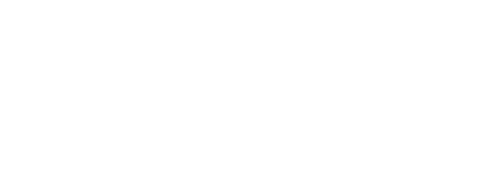 Сафонов Александр Сергеевич№ вариантаКомбинация значений признаковРезультат Услуги, за которым обращается заявитель «Предоставление права на осуществление деятельности служб заказа легкового такси»Результат Услуги, за которым обращается заявитель «Предоставление права на осуществление деятельности служб заказа легкового такси»Заявитель, юридическое лицоЗаявитель, индивидуальный предпринимательПредставитель, юридическое лицоПредставитель, индивидуальный предпринимательРезультат Услуги, за которым обращается заявитель «Аннулирование действия права на осуществление деятельности службы заказа легкового такси на территории Камчатского края»Результат Услуги, за которым обращается заявитель «Аннулирование действия права на осуществление деятельности службы заказа легкового такси на территории Камчатского края»Заявитель, юридическое лицоЗаявитель, индивидуальный предпринимательПредставитель, юридическое лицоПредставитель, индивидуальный предпринимательРезультат Услуги, за которым обращается заявитель «Внесение изменений в региональный реестр служб заказа легкового такси»Результат Услуги, за которым обращается заявитель «Внесение изменений в региональный реестр служб заказа легкового такси»Заявитель, юридическое лицоЗаявитель, индивидуальный предпринимательПредставитель, юридическое лицоПредставитель, индивидуальный предпринимательРезультат Услуги, за которым обращается заявитель «Предоставление выписки из регионального реестра служб заказа легкового такси»Результат Услуги, за которым обращается заявитель «Предоставление выписки из регионального реестра служб заказа легкового такси»Заявитель, юридическое лицоЗаявитель, индивидуальный предпринимательПредставитель, юридическое лицоПредставитель, индивидуальный предприниматель№ п/пПризнак заявителяЗначения признака заявителяРезультат Услуги «Предоставление права на осуществление деятельности служб заказа легкового такси»Результат Услуги «Предоставление права на осуществление деятельности служб заказа легкового такси»Результат Услуги «Предоставление права на осуществление деятельности служб заказа легкового такси»Кто обращается за услугой?1. Заявитель.2. ПредставительКатегория заявителя1. Юридическое лицо.2. Индивидуальный предпринимательРезультат Услуги «Аннулирование действия права на осуществление деятельности службы заказа легкового такси на территории Камчатского края»Результат Услуги «Аннулирование действия права на осуществление деятельности службы заказа легкового такси на территории Камчатского края»Результат Услуги «Аннулирование действия права на осуществление деятельности службы заказа легкового такси на территории Камчатского края»Кто обращается за услугой?1. Заявитель.2. ПредставительКатегория заявителя1. Юридическое лицо.2. Индивидуальный предпринимательРезультат Услуги «Внесение изменений в региональный реестр служб заказа легкового такси»Результат Услуги «Внесение изменений в региональный реестр служб заказа легкового такси»Результат Услуги «Внесение изменений в региональный реестр служб заказа легкового такси»Кто обращается за услугой?1. Заявитель.2. ПредставительКатегория заявителя1. Юридическое лицо.2. Индивидуальный предпринимательРезультат Услуги «Предоставление выписки из регионального реестра служб заказа легкового такси»Результат Услуги «Предоставление выписки из регионального реестра служб заказа легкового такси»Результат Услуги «Предоставление выписки из регионального реестра служб заказа легкового такси»Кто обращается за услугой?1. Заявитель.2. ПредставительКатегория заявителя1. Юридическое лицо.2. Индивидуальный предприниматель